附件3教师资格认定申请人使用手册 1. 访问网站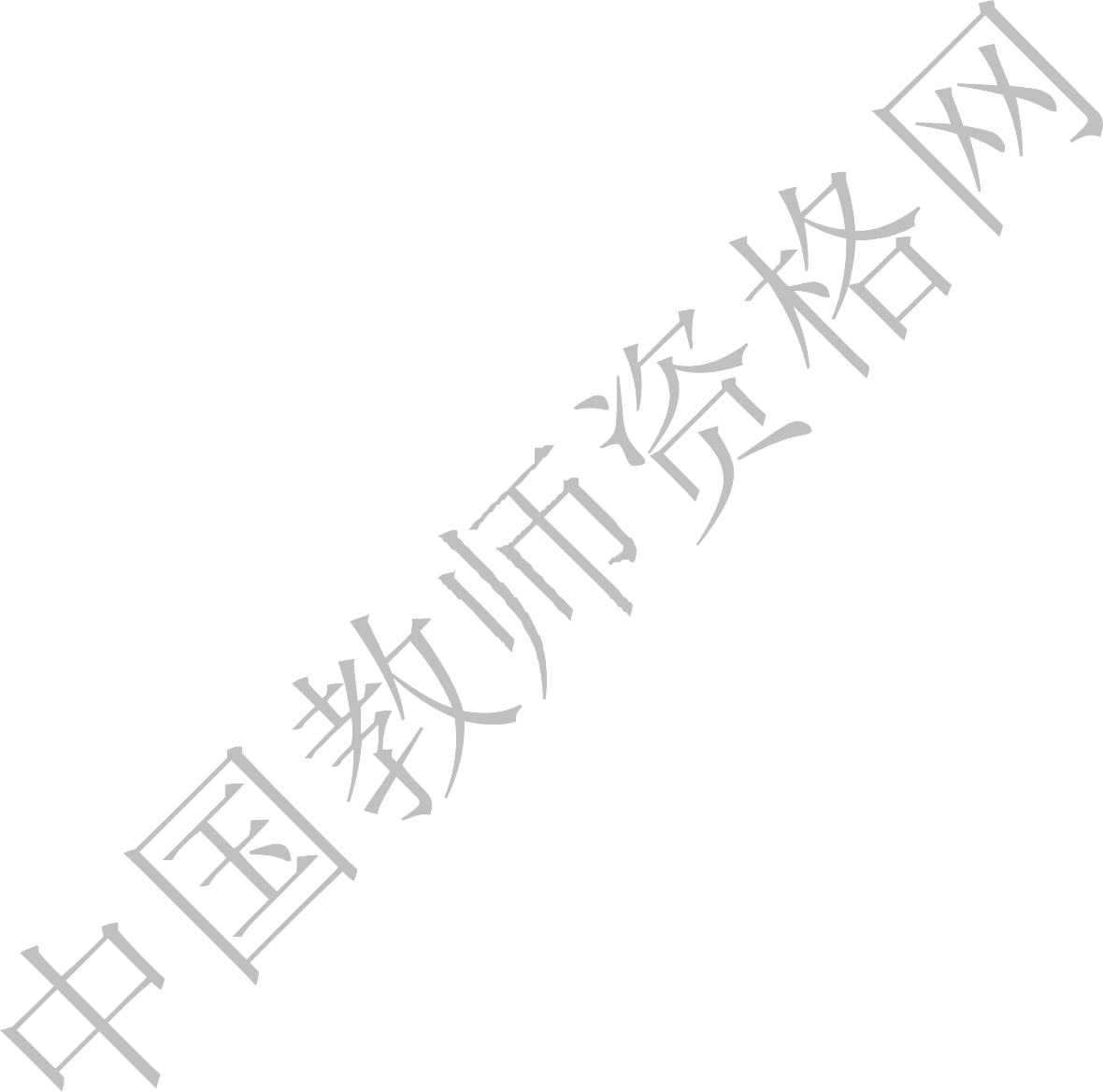 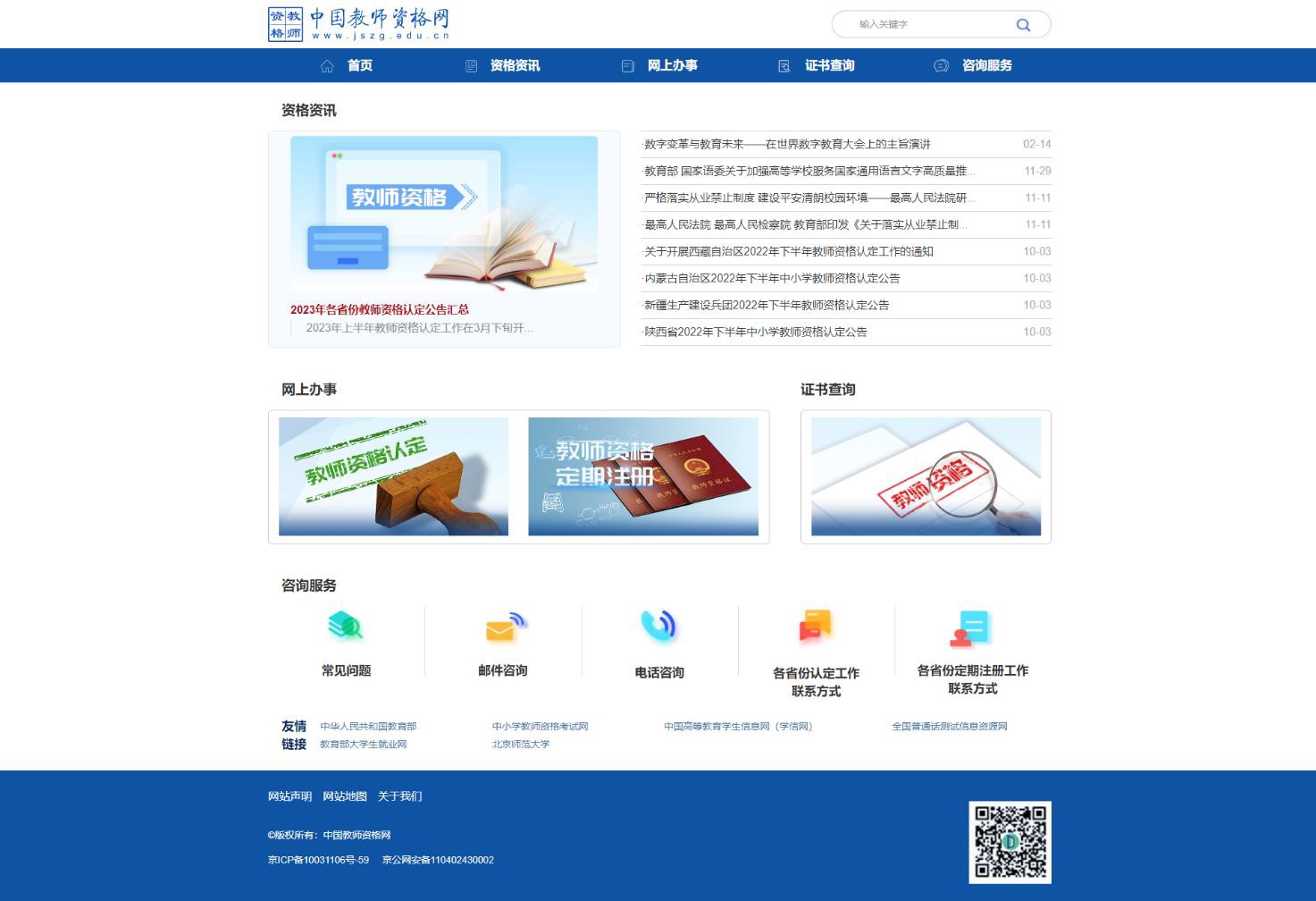 1.1. 访问网站申请人访问中国教师资格网（http://www.jszg.edu.cn），将看到中国教师资格网首页如 下图。因各浏览器兼容适配问题，建议您使用谷歌浏览器或 360 安全浏览器极速模式进行后 续操作。 如有本手册无法解决的问题，请先参照网站首页导航栏“咨询服务”中的常见问题解决， 若还有其他疑问可进行邮件或者电话咨询。 1.1.1. 业务入口教师资格认定申请人进入申报系统的入口为“首页”——“网上办事”——“教师资格 认定”——“认定报名”，也可从顶部“导航栏”——“网上办事”——“教师资格认定”——“在线办理”访问。 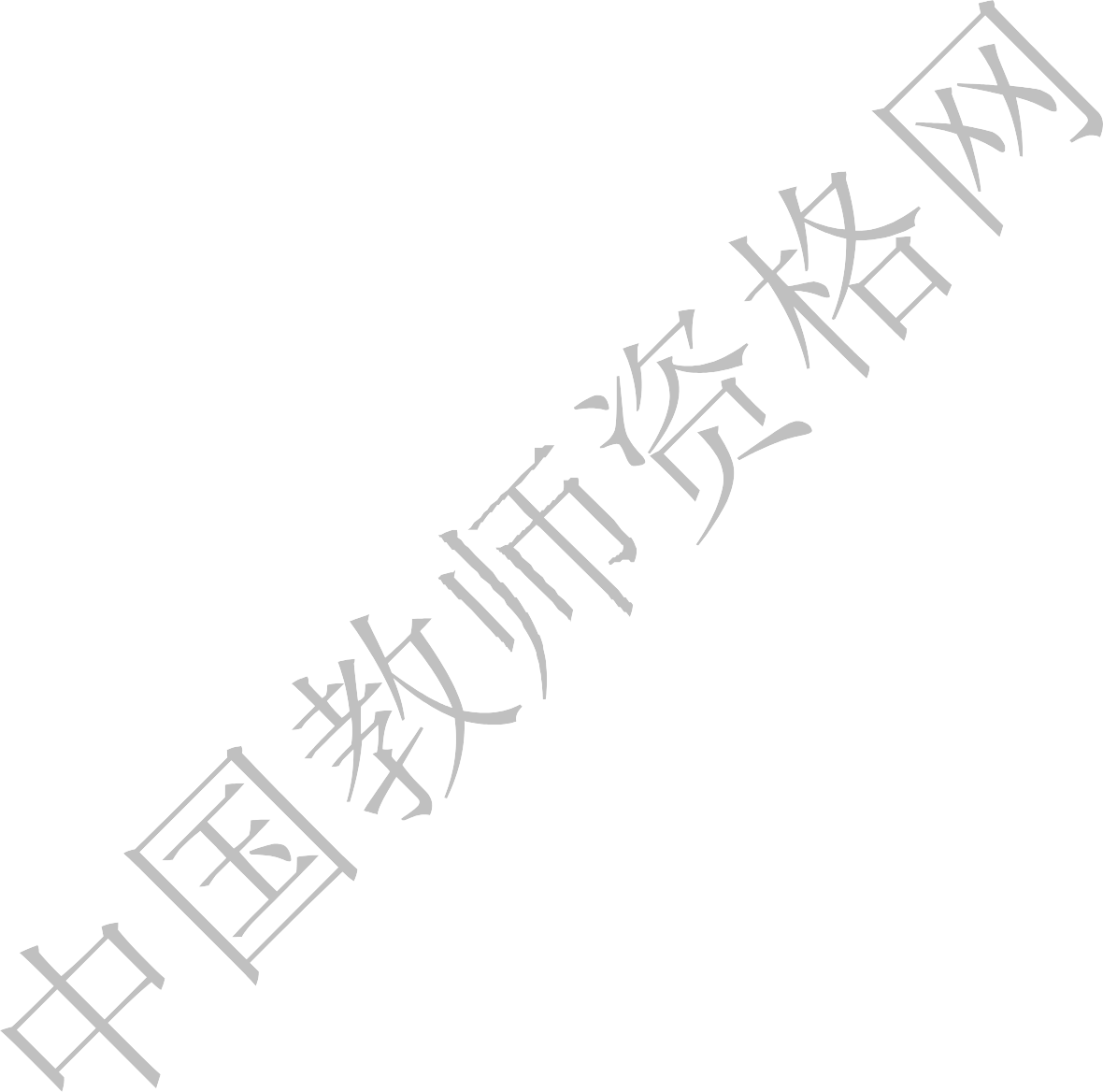 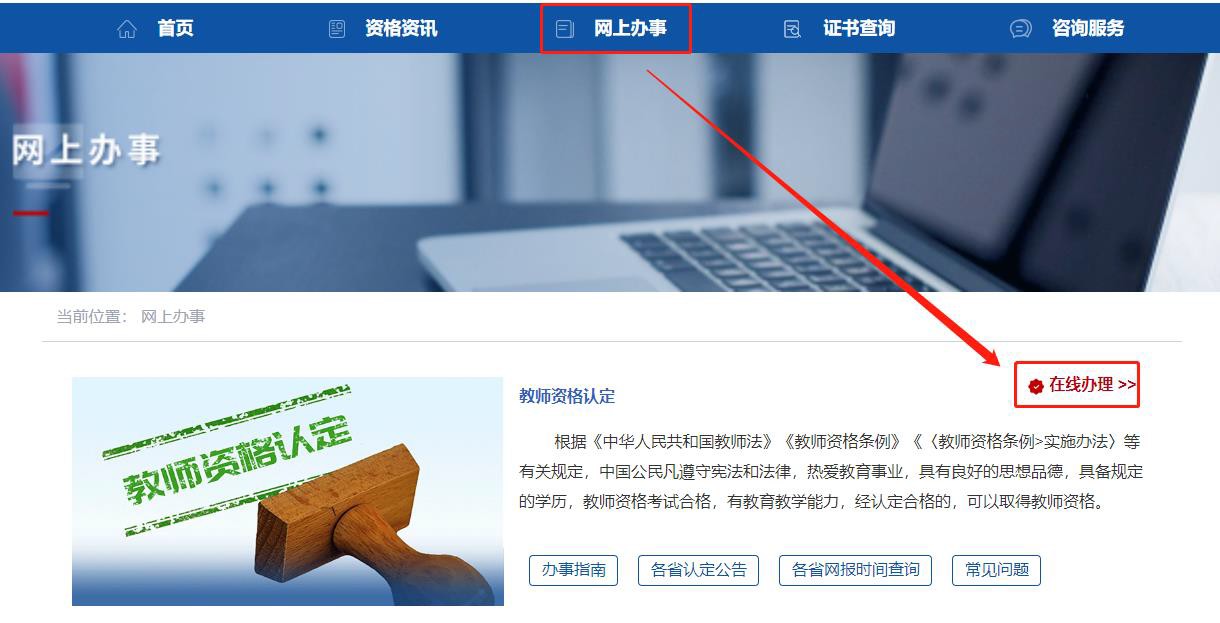 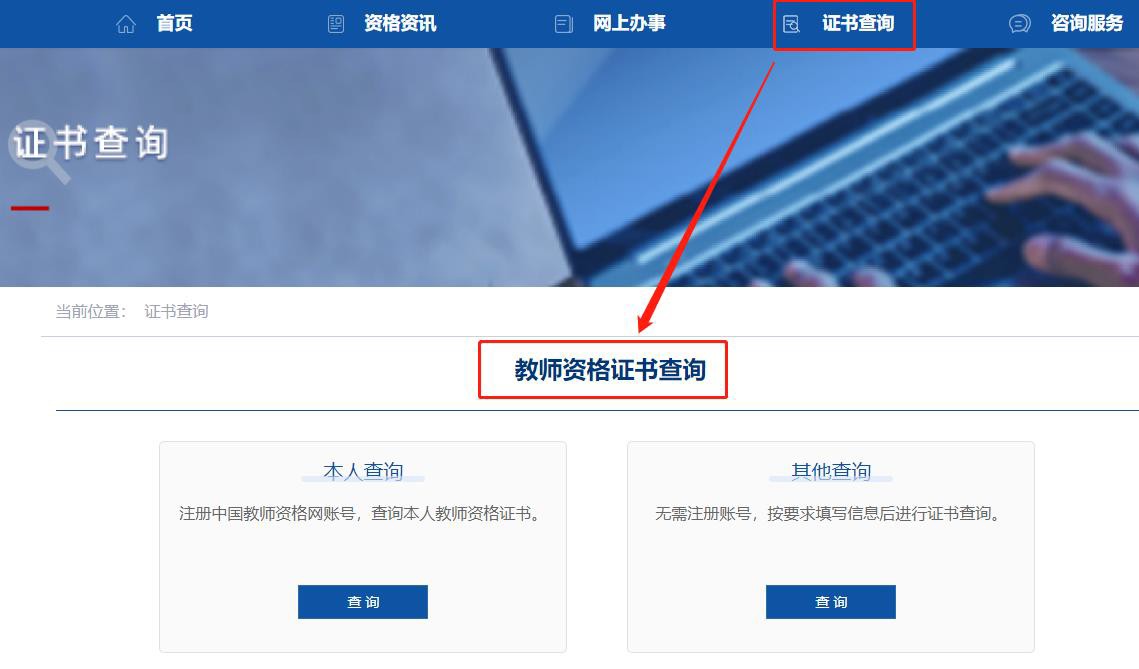 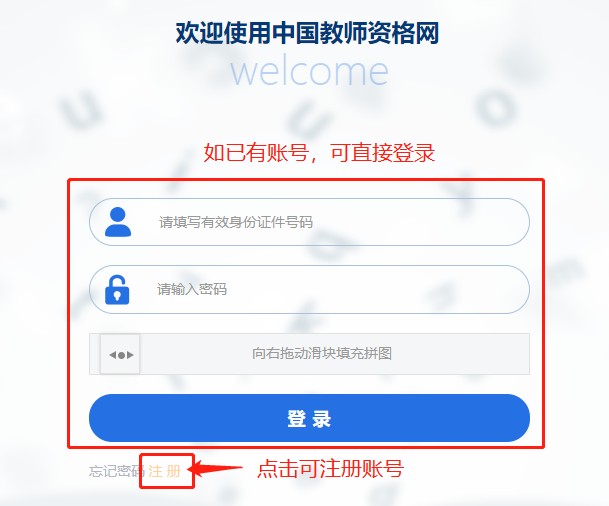 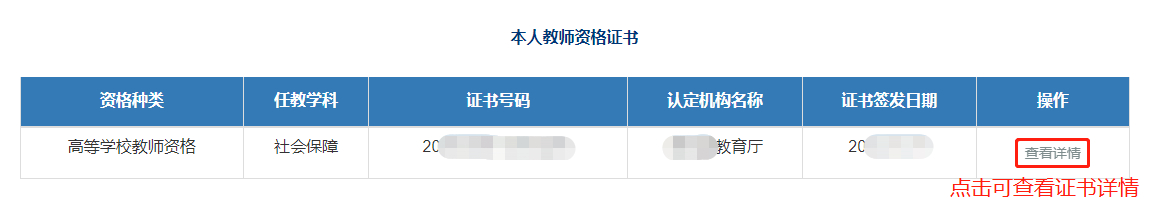 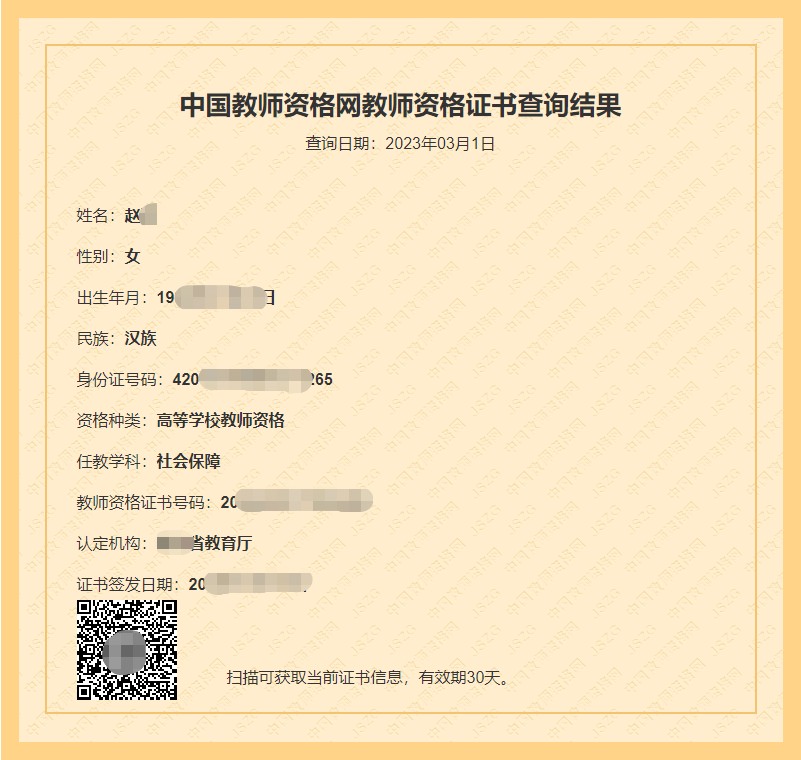 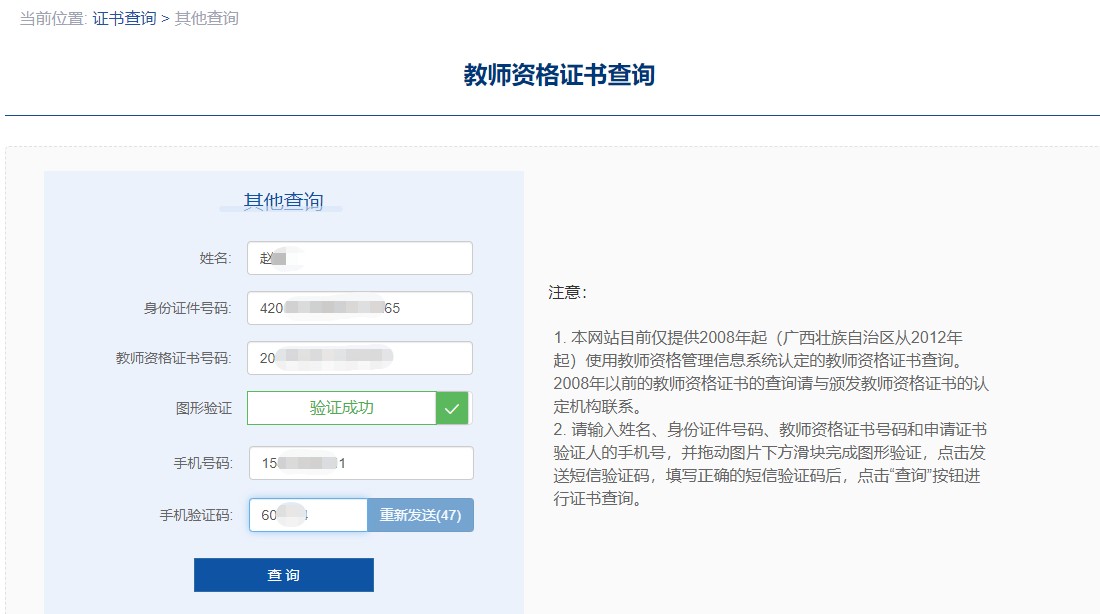 “其他查询”无需注册中国教师资格网账号，按照页面输入信息并验证手机号后即可查 询。 注意：本网站目前仅提供 2008 年起（广西壮族自治区从 2012 年起）使用教师资格管理 信息系统认定的教师资格证书查询。2008 年以前的教师资格证书的查询请与颁发教师资格证 书的认定机构联系。 1.2. 申请人账号1.2.1 账号注册账号注册和实名核验的操作方法，请参考《中国教师资格网账号注册使用手册》。 1.2.2 忘记密码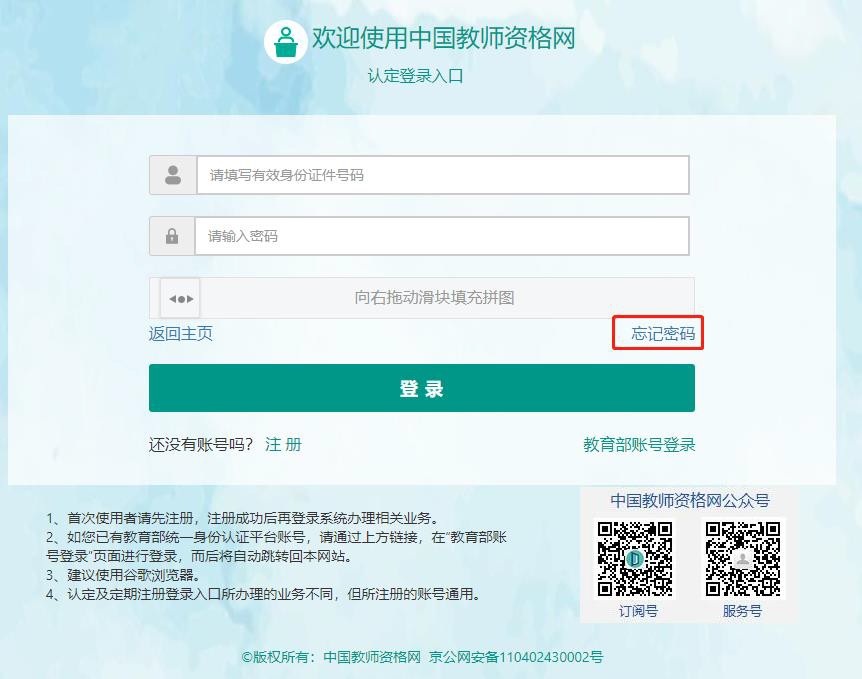 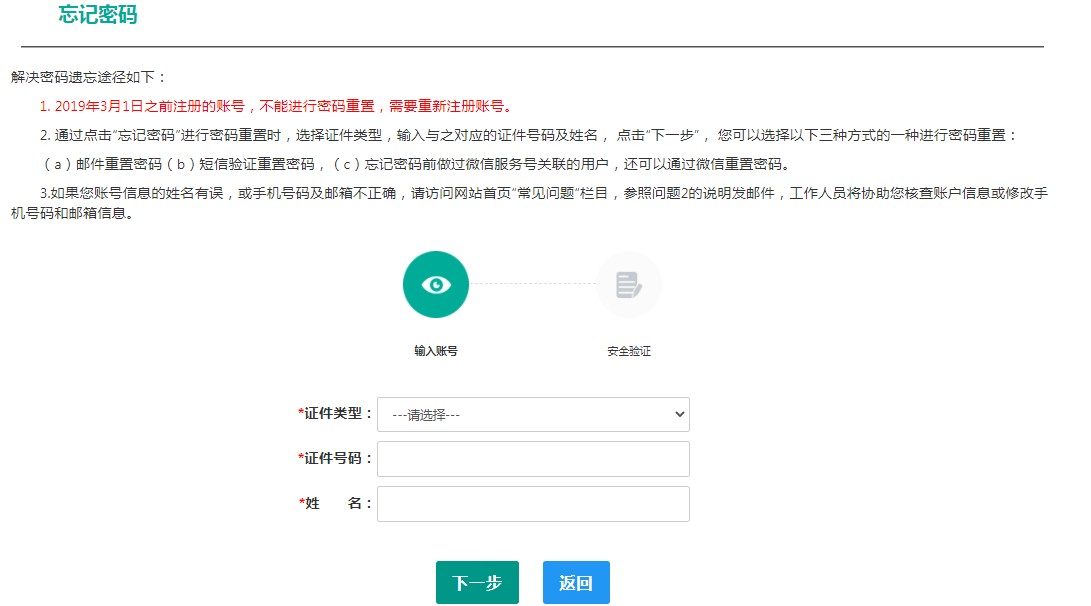 如果遇到忘记密码的情况，申请人可点击【登录】按钮右上方的【忘记密码】按钮，进入 密码重置界面。 选择该账号在系统中注册时所选的证件类型，输入对应的证件号码及姓名（任何一项选 择或填写错误，都无法找回密码），点击【下一步】按钮，共有三种密码重置方式: 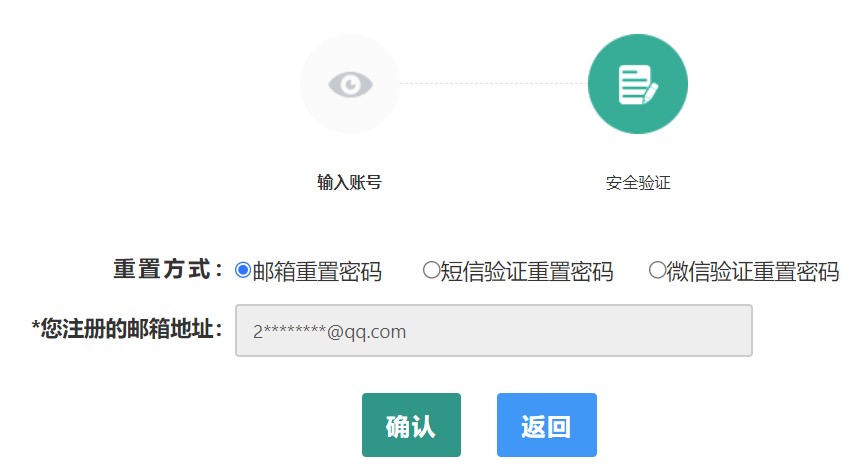 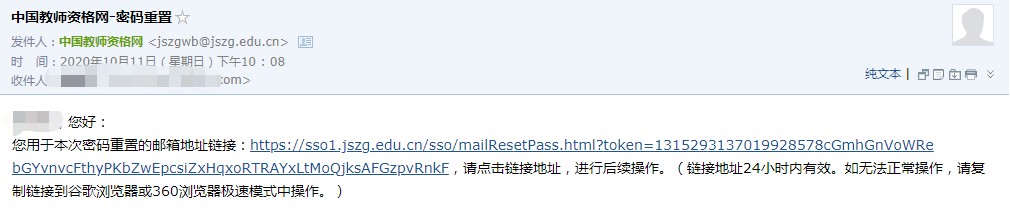 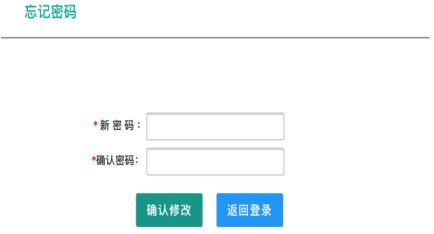 信验证码，填写新密码并再次确认新密码后点击【确认修改】按钮。如已更换手机号或该手 机号无法接收短信验证码，可按网站首页“常见问题 2”的说明发邮件申请修改手机号。 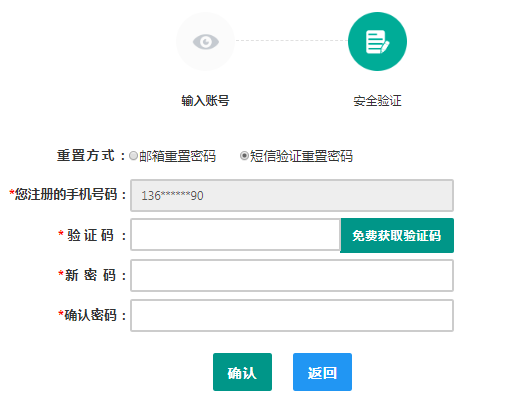 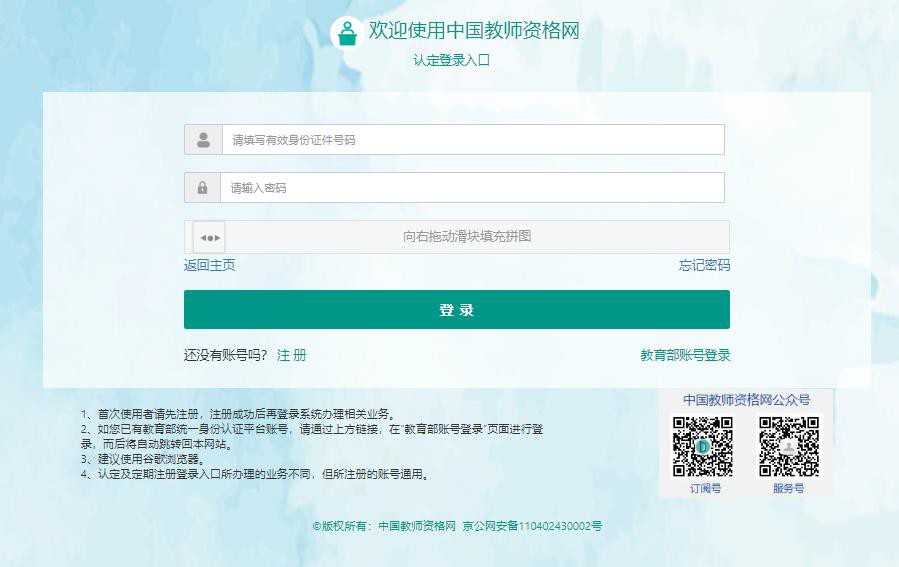 微信验证重置密码：仅适用于做过中国教师资格微信服务号关联的用户，可通过此方式重 置密码。扫描页面中的二维码后，关注中国教师资格服务号，进入对话页面，点击页面下方 的【重置密码】，输入新密码并再次确认密码后，点击【重置密码】即可重置成功。 注意：在注册或重置密码过程中遇到的问题，可参考网站首页“常见问题”栏目相关说明 处理。 1.2.3 申请人登录申报系统在登录页面，申请人正确填写自己注册的账号（证件号码）和密码，拖动滑块补全拼图验 证码，点击【登录】按钮完成登录。 2. 个人信息中心2.1.	首次登录完善个人信息 对于注册后首次登录的或个人信息没有完善的用户，须先完善个人身份信息。 a) 身份证：补充民族信息后提交。 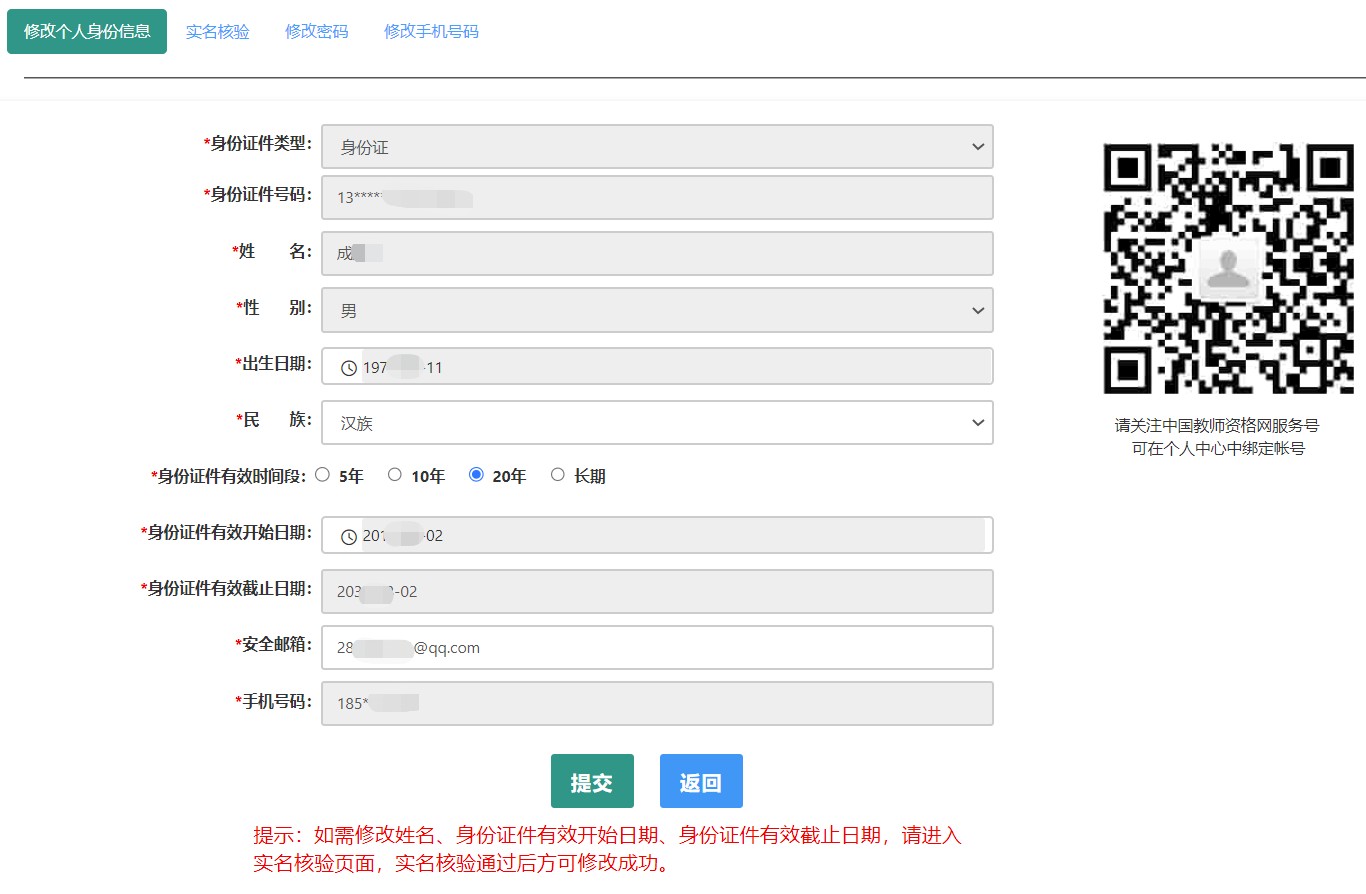 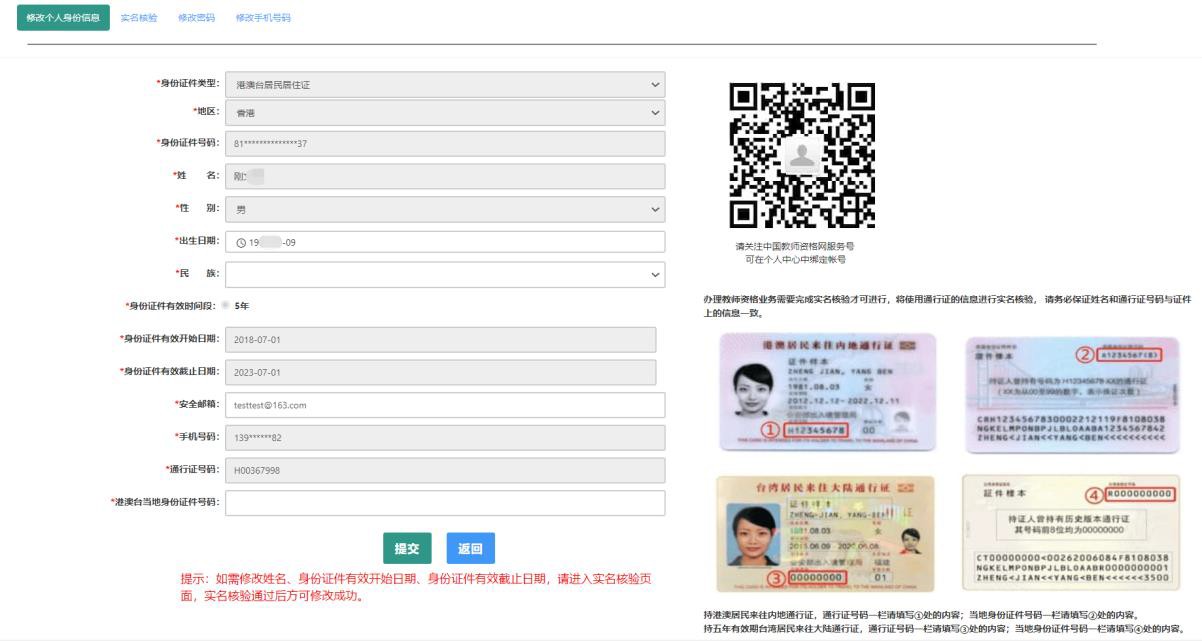 建议您通过微信扫码关注中国教师资格网服务号，并与本系统账号绑定，以便于忘记密 码时进行密码重置。 2.2.	个人信息中心 个人信息中心共有七个模块：个人身份信息、教师资格考试信息、普通话证书信息、学 历学籍信息、学位证书信息、教师资格证书信息、其他证书信息。 2.2.1. 个人身份信息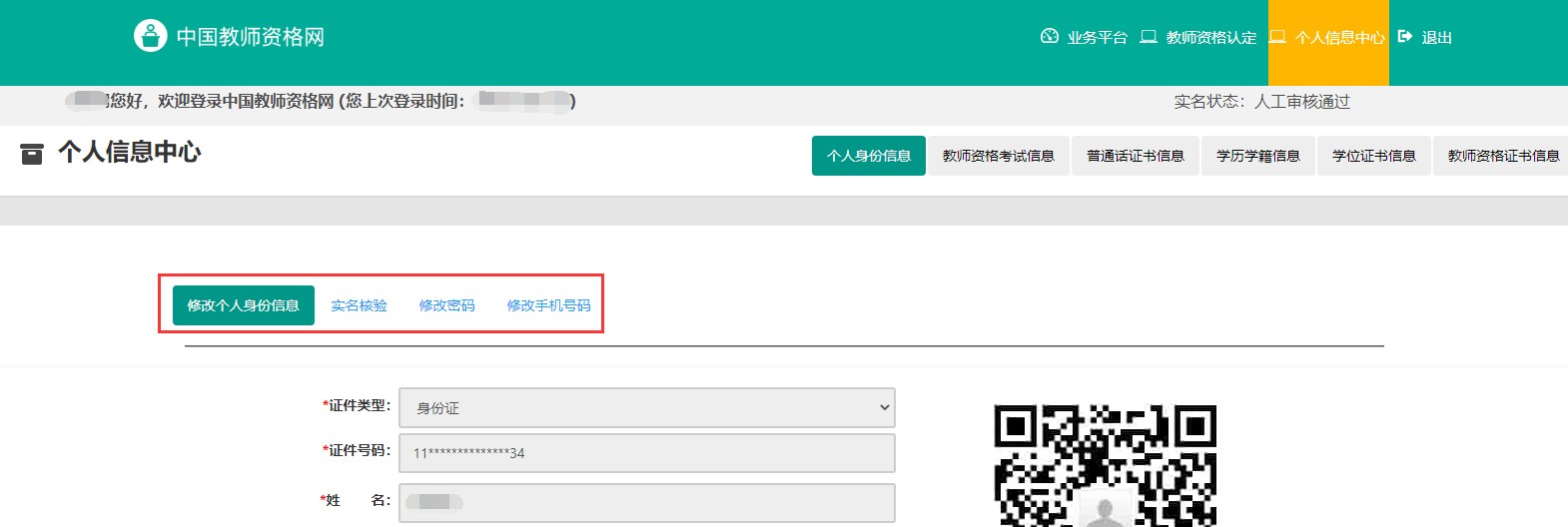 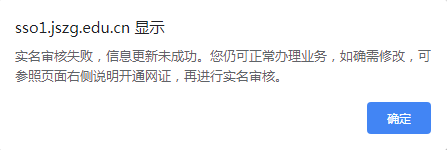 认定机构，或发邮件至 jszgwb@163.com 联系我们。 2.2.2.  教师资格考试信息本功能分为两部分。 教师资格考试信息：只有参加了国家中小学教师资格考试且成绩合格的申请人，此处才会自动同步考试合格证明上的相关信息。 师范生教师职业能力证书：只有 2021 年及以后实施免试认定改革的高等学校，且考核合 格并取得《师范生教师职业能力证书》的教育类研究生和师范生，才会自动同步该证书上的 相关信息。 注意：如果信息未同步，需先确认本次注册的姓名、身份证件号码等个人信息是否与考 试合格证明或者《师范生教师职业能力证书》上的个人信息一致。可参考网站“常见问题” 栏目相关问题说明处理。 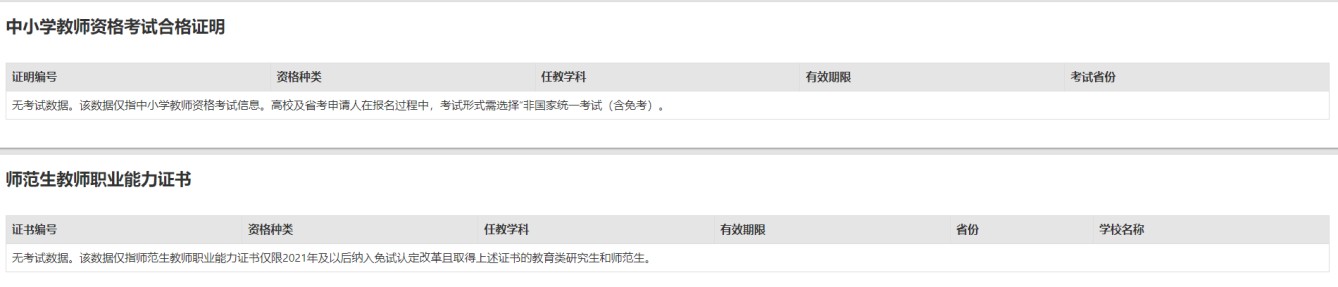 2.2.3. 普通话证书信息点击【新增】按钮，按照右侧的操作步骤进行操作。 ①核验证书：输入证书编号，点击【核验】按钮后，系统将在国家普通话水平测试信息管 理系统中自动同步该证书信息。如果核验不到信息，请检查当前登录账号的用户信息是否与 普通话证书信息中的"姓名、身份证件号码、证书编号"一致。核验数据来源为“全国普通话 培训测试信息资源网”http://www.cltt.org/提供的 2007 年之后普通话数据。 ②录入证书：仅限 2007 年之前的普通话证书或无法核验通过的证书。补全相关信息（普 通话信息分数栏必须填写数字）后，需携带证书原件至现场确认时人工核验。核验状态指系 统核验状态，人工核验通过不会更改核验状态。 ③免测：仅针对符合政策要求的高等学校教师资格申请人。 2.2.4. 学历学籍信息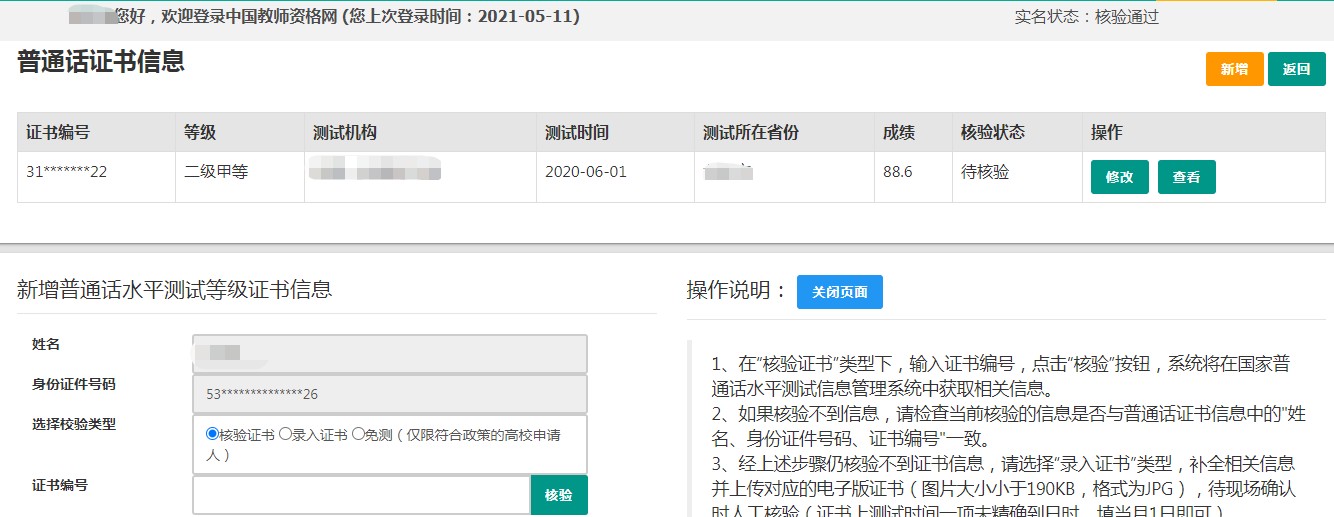 学籍信息：应届毕业生只可在认定报名过程中通过【同步学籍】功能进行同步。同步后的 学籍信息会在个人信息中心展示。研究生应届毕业生需补录上个学历信息。 学历证书信息：根据申请人所取得的学历证书选择学历的校验类型。 ① 核验学历：仅适用于学信网可查询的学历证书。输入学历证书编号后，点击【核验】 按钮即可发起核验。如果未核验到证书信息，请检查系统中的姓名、身份证件号码与 所取得的学历证书信息中的是否一致；如一致但仍无法核验，则可选择“无法核验的 学历”类型进行录入。 ② 无法核验的学历：可适用于中师、幼师及其他中专学历，以及部分无法核验的高校学 历。录入与所取得的学历证书一致的信息，并上传电子版证书，待现场确认时，需携 带历证书原件进行人工核验。 ③ 港澳台地区学历：可适用于港澳台地区所获得的学历。录入与所取得的学历证书一致 的信息，并上传教育部留学服务中心的学历认证报告电子版，待现场确认时，需携带 学历认证报告原件进行人工核验。 ④ 国外留学学历：仅适用于国外留学所获得的学历。录入方式及所需材料与港澳台地区 学历一致。 添加学历证书时，如您所毕业的学校不在可选范围之内（查询不到），您可点击“新增学 校”按钮，填写相关信息，而后点击“新增确认”即可。 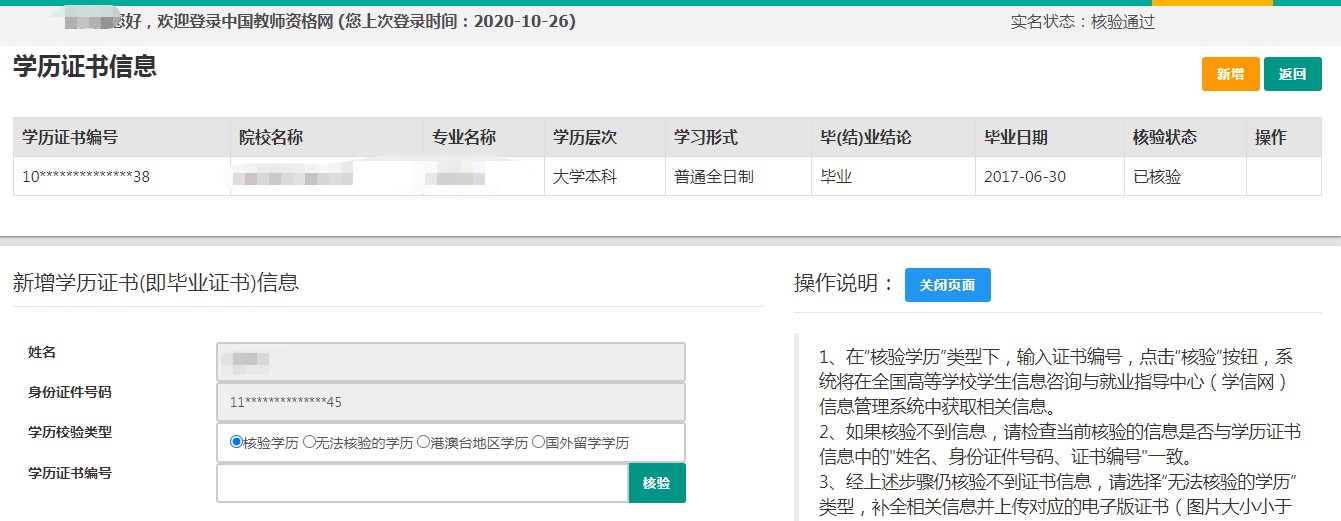 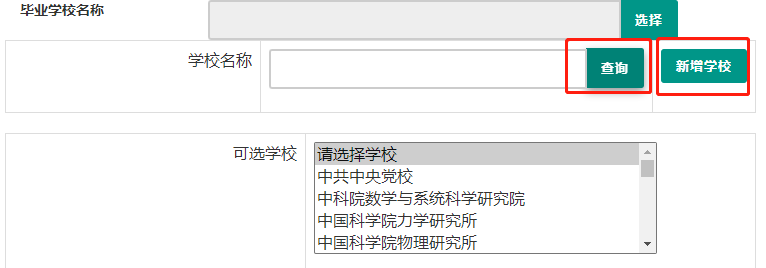 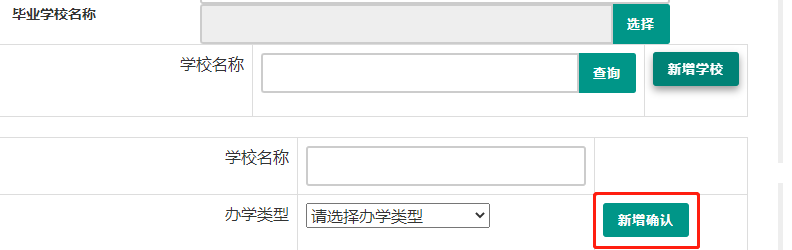 注意：填写学历认证报告的编号时，如遇到使用方括号的情况，请使用中文的【】。 使用研究生学籍认定教师资格时，需要录入学历信息。其他学历的应届毕业生（在校最后一学期，且未取得毕业证书），不需要录入学历信息。 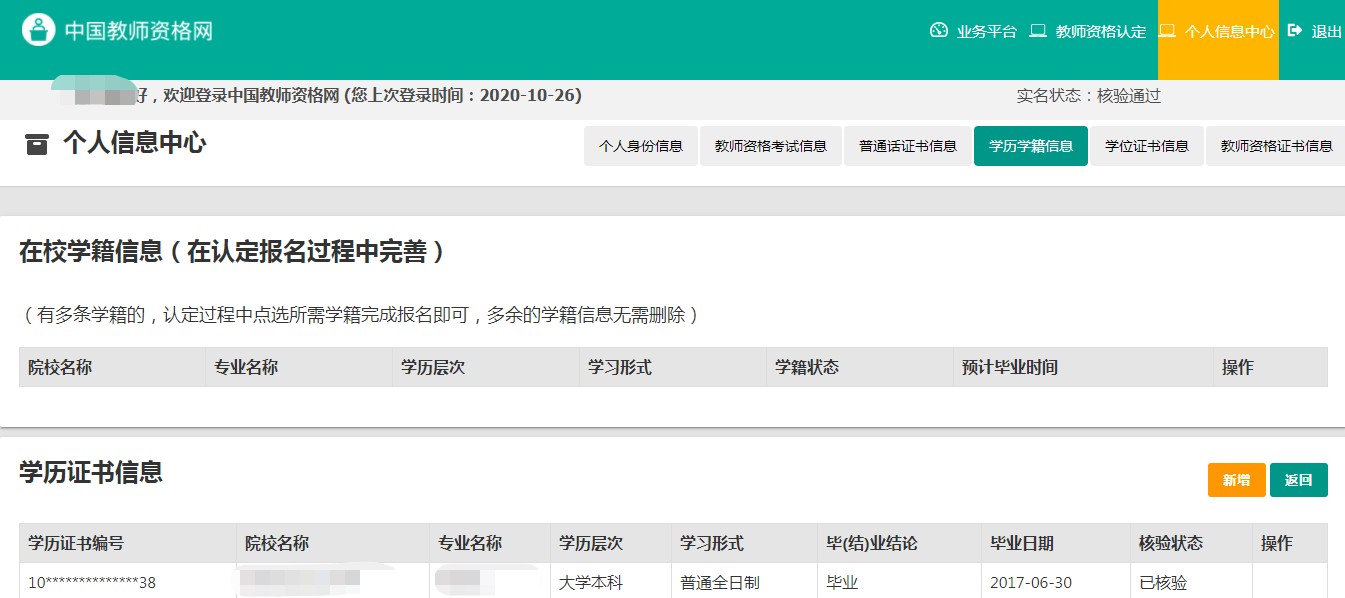 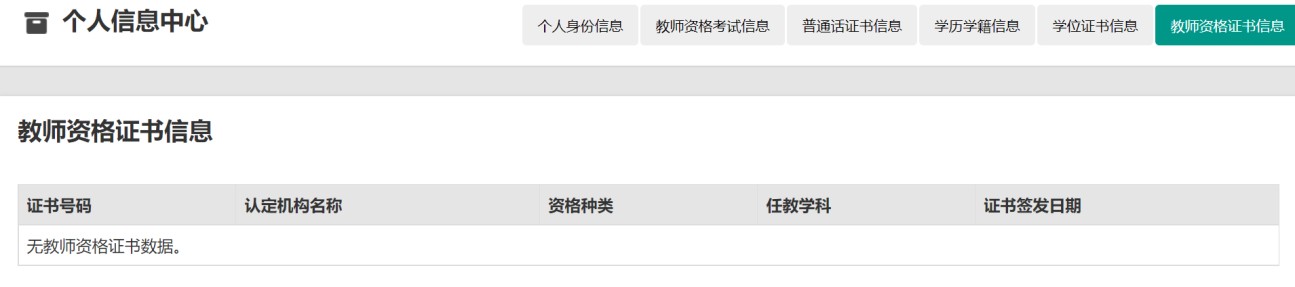 2.2.7. 其他证书信息本功能仅适用于申请中等职业学校实习指导教师资格时，需要用到的其他职业技能等级 证书的信息维护，由申请人按照右侧操作说明自行新增并填写证书信息及上传证书详情页图片。 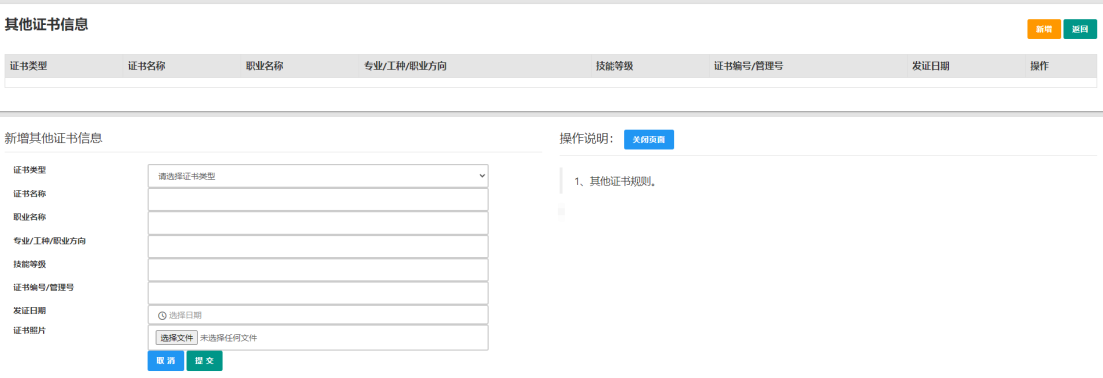 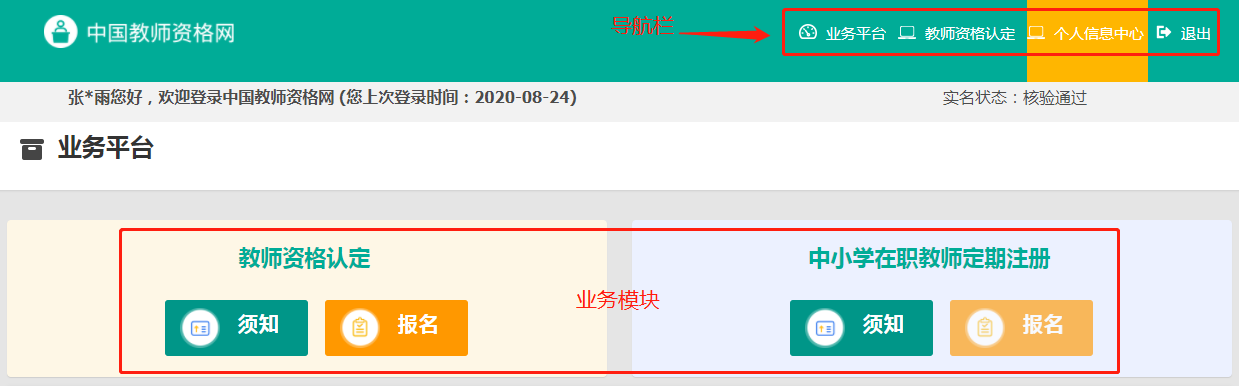 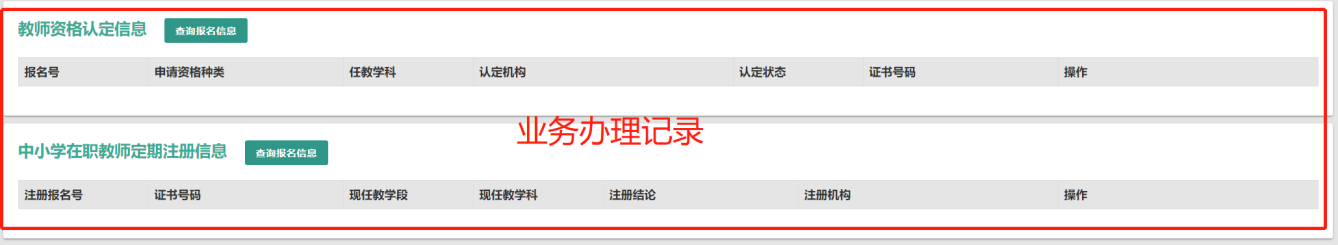 3.1.	教师资格认定报名 3.1.1.   阅读须知、查询工作开展情况点击【须知】按钮，仔细阅读“教师资格认定申请人必读”中的内容，按照内容将所需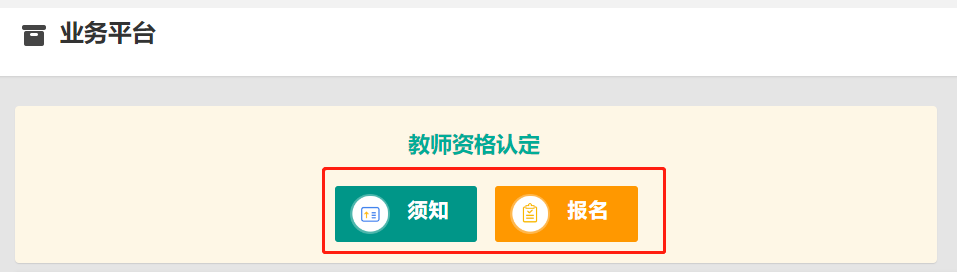 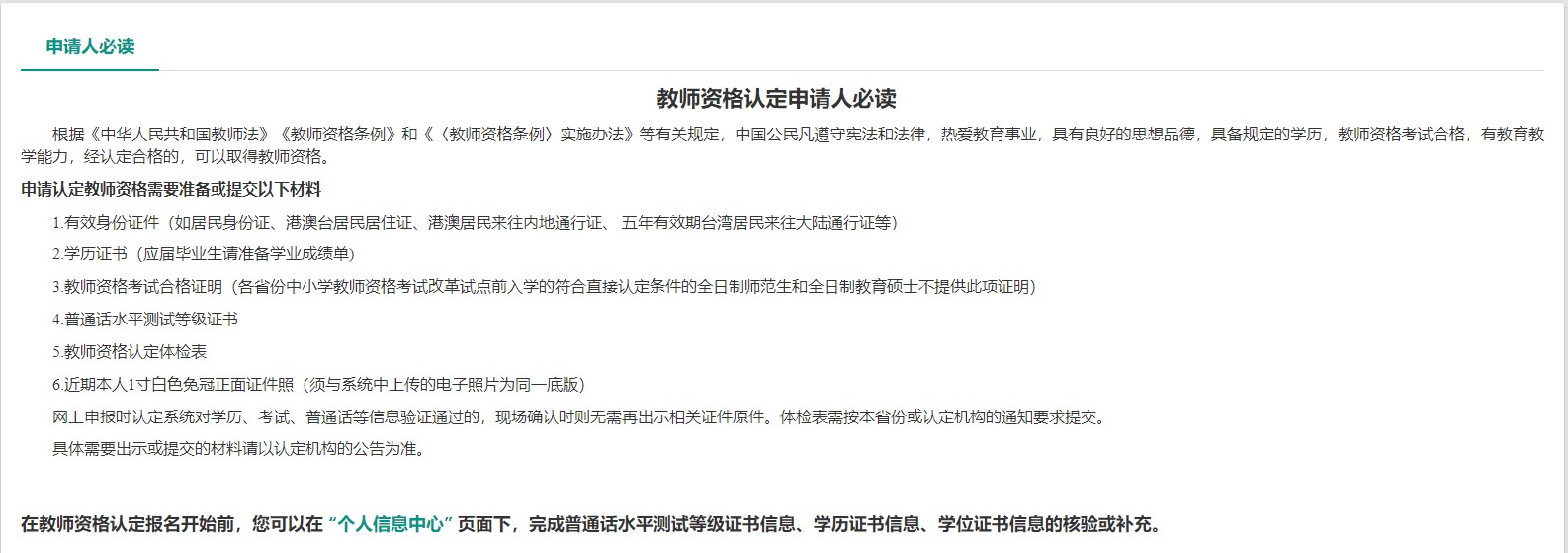 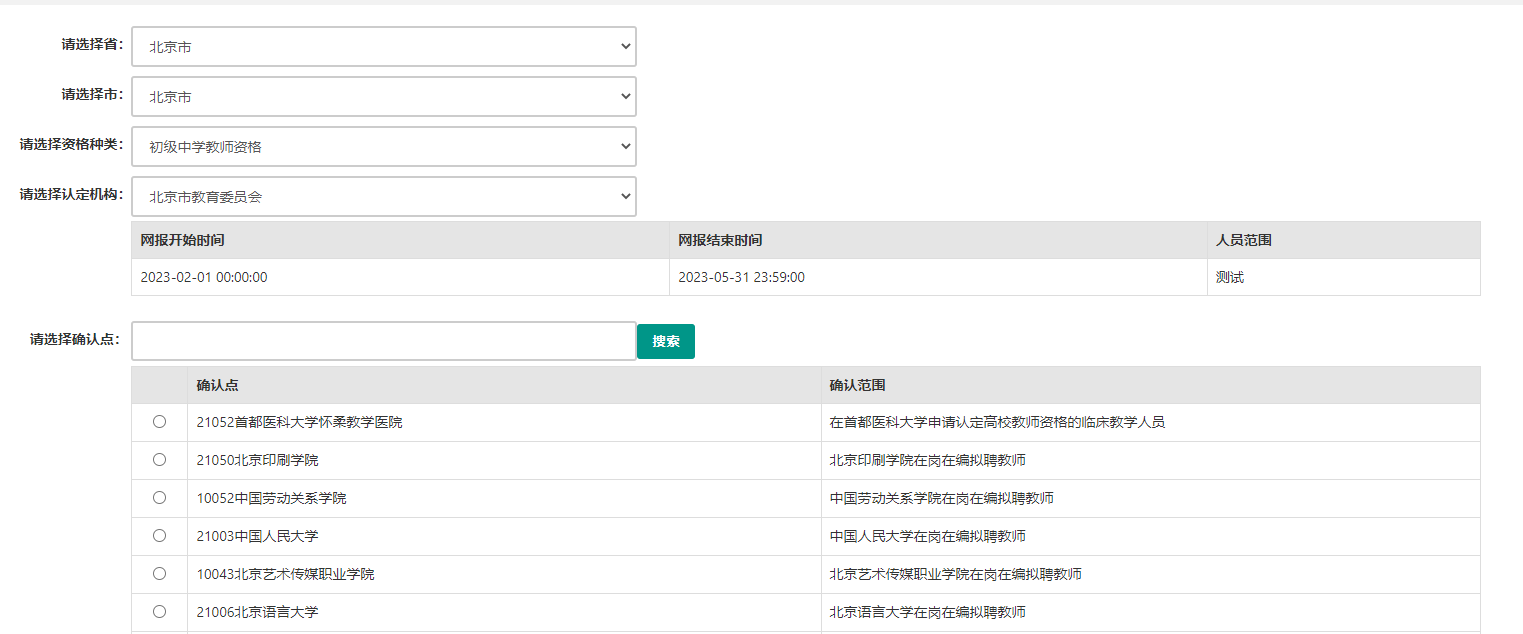 选择相应确认范围的确认点，点击【认定申请报名】按钮进入认定报名环节。 3.1.2. 正式报名请注意，所有步骤均完成，且生成报名号之后方为报名成功！中途退出登录或关闭页面 将不保存报名进度。 1) 步骤一：网上申报协议 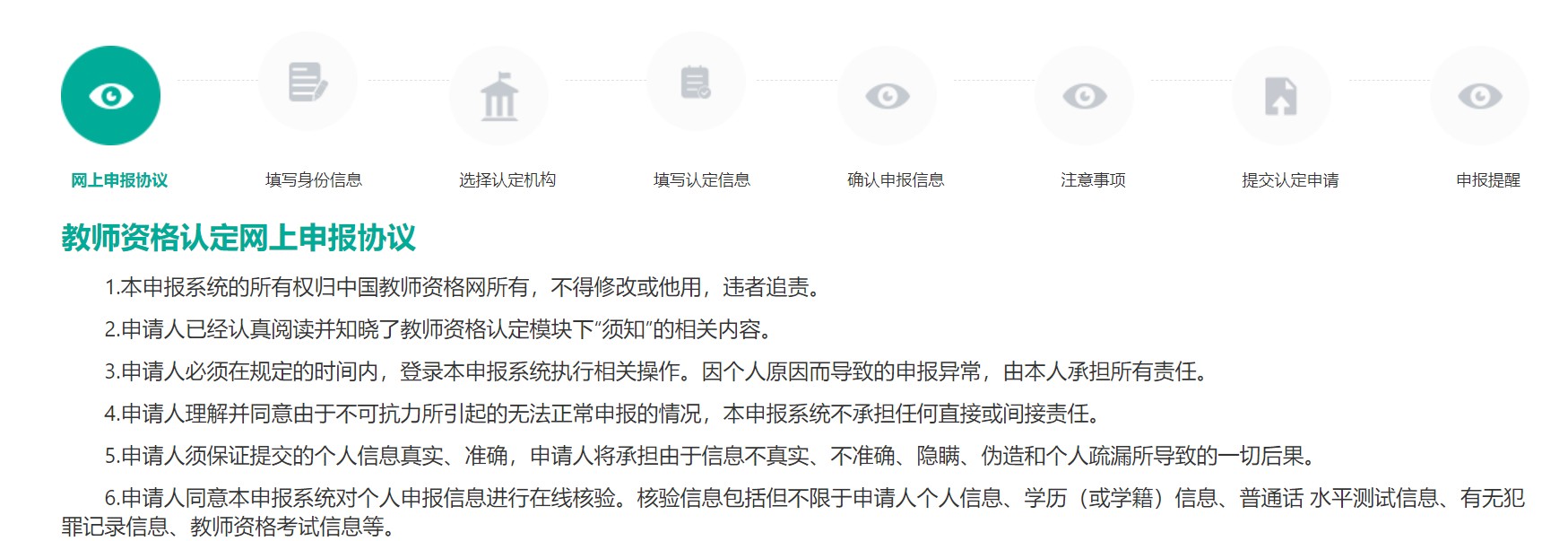 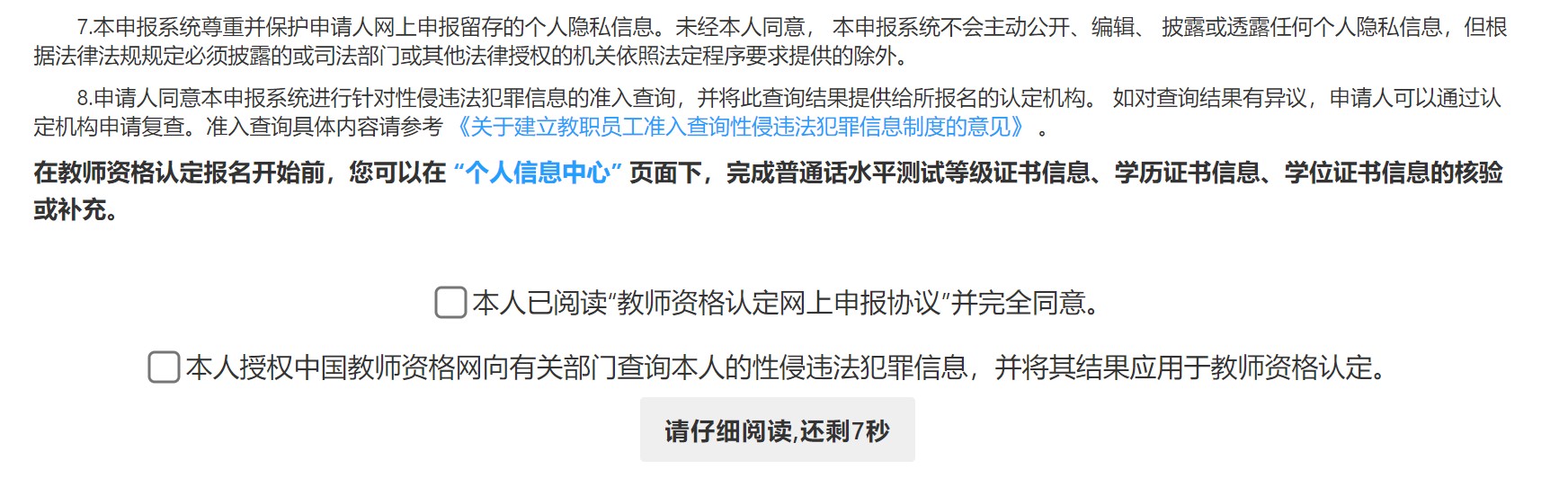 2) 步骤二：填写身份信息 ① 个人基本信息： 包括姓名、民族、证件类型、性别、证件号码、出生年月，此部分信息为读取【个人信息中心】栏目下的个人身份信息，无需录入。 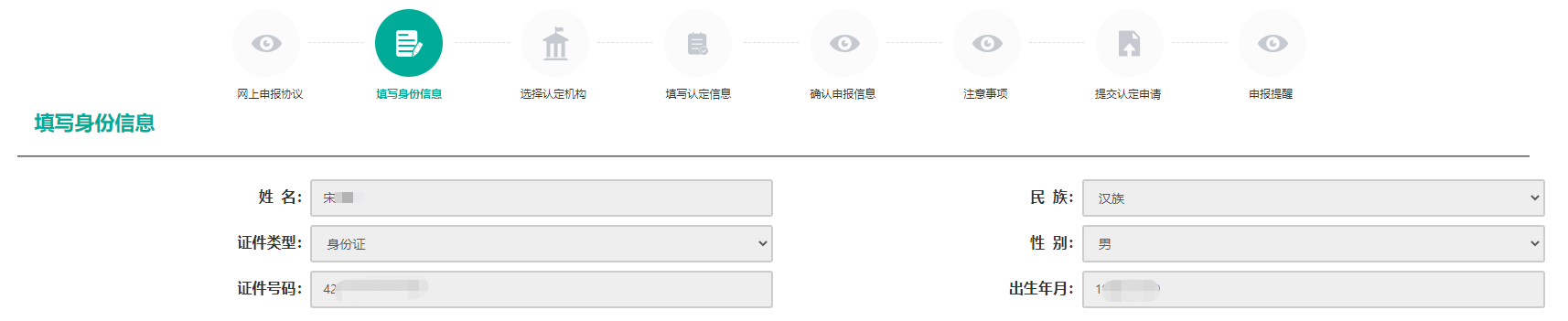 ②	请选择考试形式： 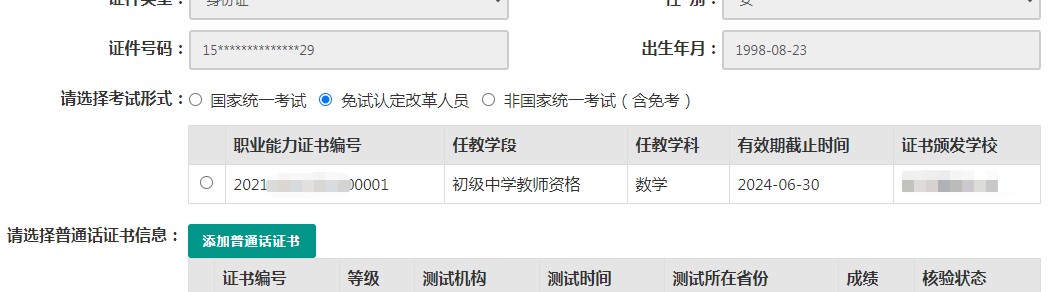 点击列表中的一条信息即为使用该条数据，并用于认定报名。 a) 以“国家统一考试”形式参加认定，请选择本人名下考试合格证明信息（资格认定报 名时间在合格证有效期内的方能选择使用）； b) 以非国家统一考试（含免考）参与认定（含高校及省考申请人），则点选“非国家统 一考试（含免考）”； c) 如您已取得《师范生教师职业能力证书》，且报名时该证书处于有效期之内，则可选 择“免试认定改革人员”，进行相应资格种类及任教学科教师资格的认定。该项仅限 2021   年及以后纳入免试认定改革且取得上述证书的教育类研究生和师范生。 ③ 选择普通话证书信息： 选择参与本次认定的本人名下的普通话证书信息。如您没有在个人信息中心添加信息，请 点击“添加普通话证书”按钮进行添加，操作方式同【个人信息中心】普通话证书信息。申 请认定幼儿园教师资格的申请人，只能选择二级乙等及以上的普通话证书。 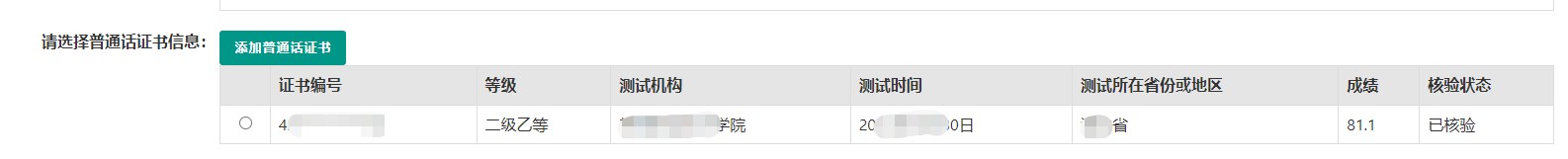 ④ 请选择是否在校生（仅限全日制最后一学期） “否”——非在校生，或已经取得了毕业证书。出现学历和学位列表，选择用于本次认定 报名的学历和学位信息，点击【下一步】按钮进入步骤三。也可在本页面新增学历和学位信 息。添加学历证书操作同【个信信息中心】学历学籍信息；添加学位证书操作同【个人信息 中心】学位证书信息。 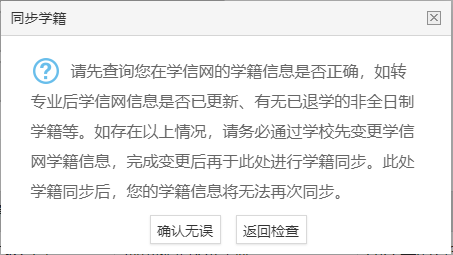 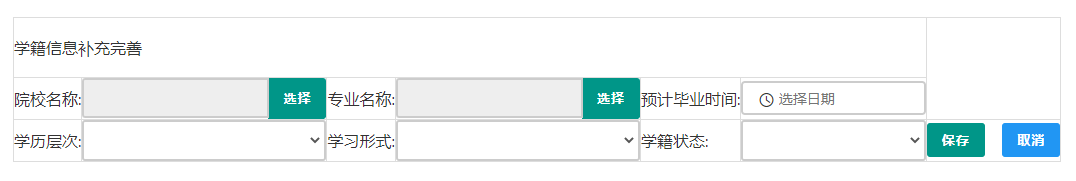 ① 地址信息 根据本人实际情况选择认定所在地类型。不同认定所在地类型所需的证明材料不一致，根 据认定机构的相关工作要求准备证明材料，并填写详细地址。 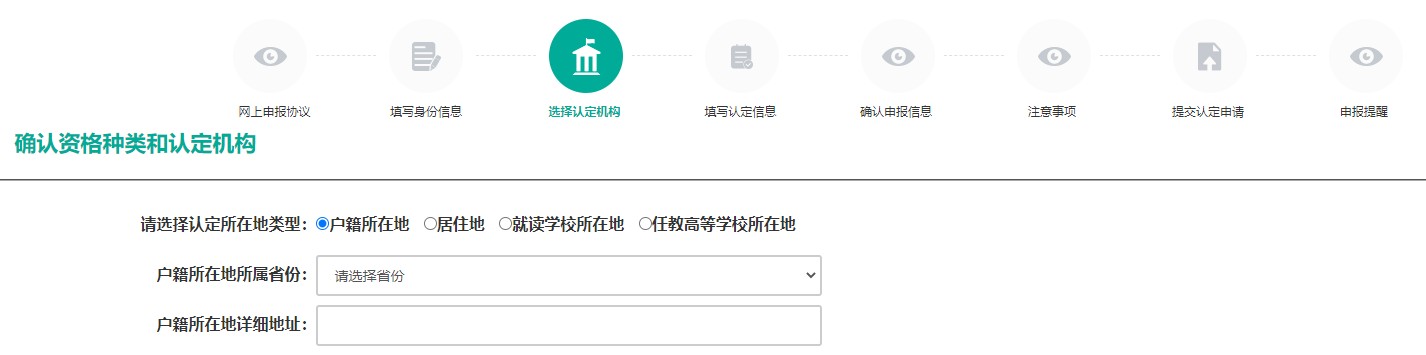 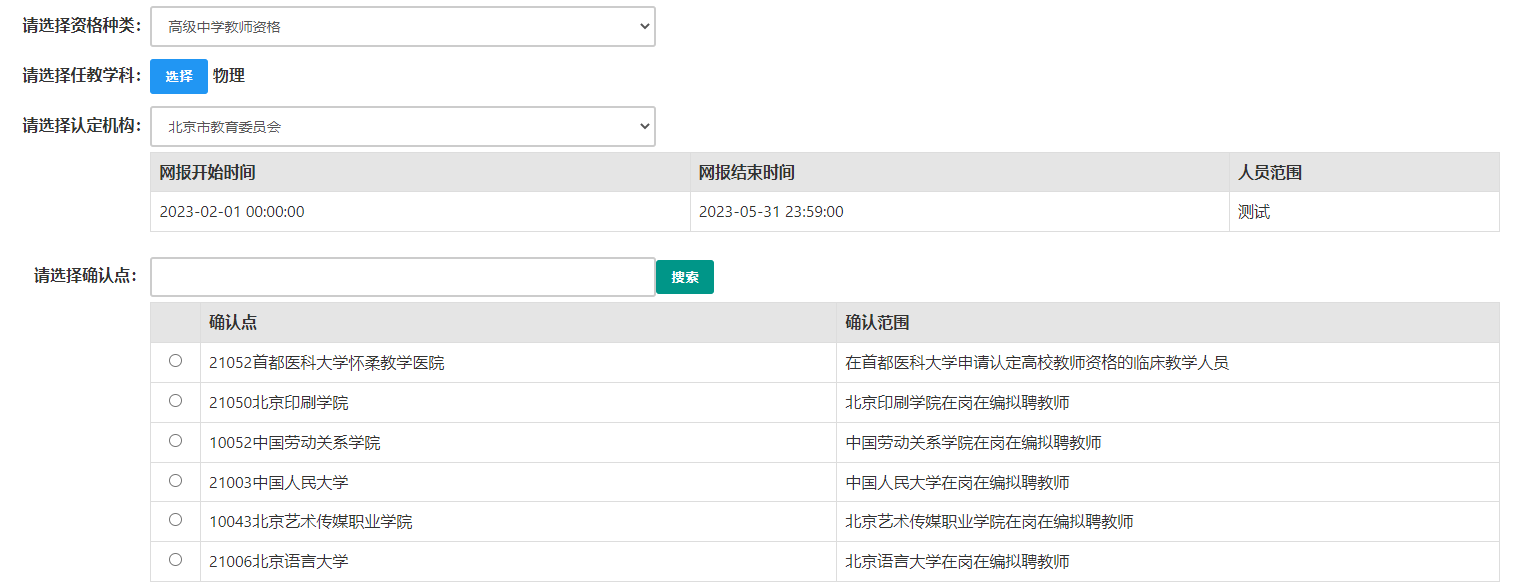 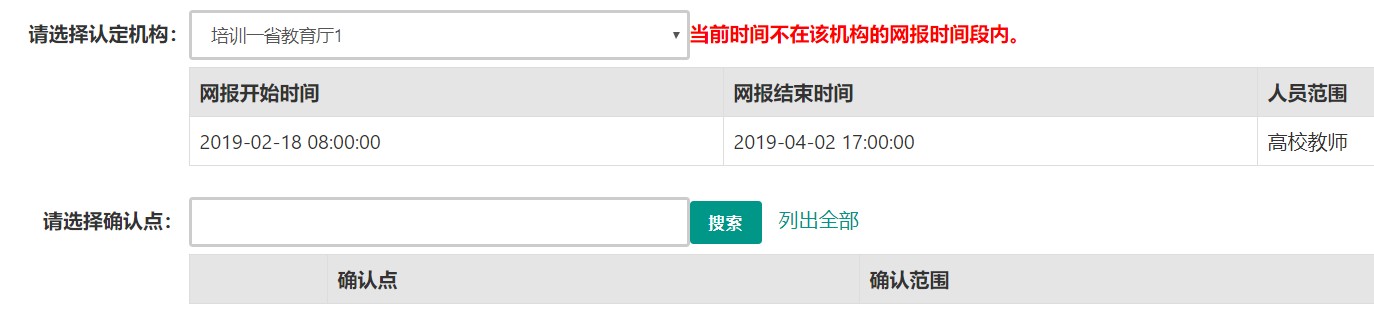 4) 步骤四：填写认定信息 ① 认定信息 根据实际情况填写本人的认定信息，并上传近期本人免冠正面白底证件照。 照片大小应小于 190k，图片为 jpg 格式，分辨率宽度大于 290 像素并小于 300 像素，高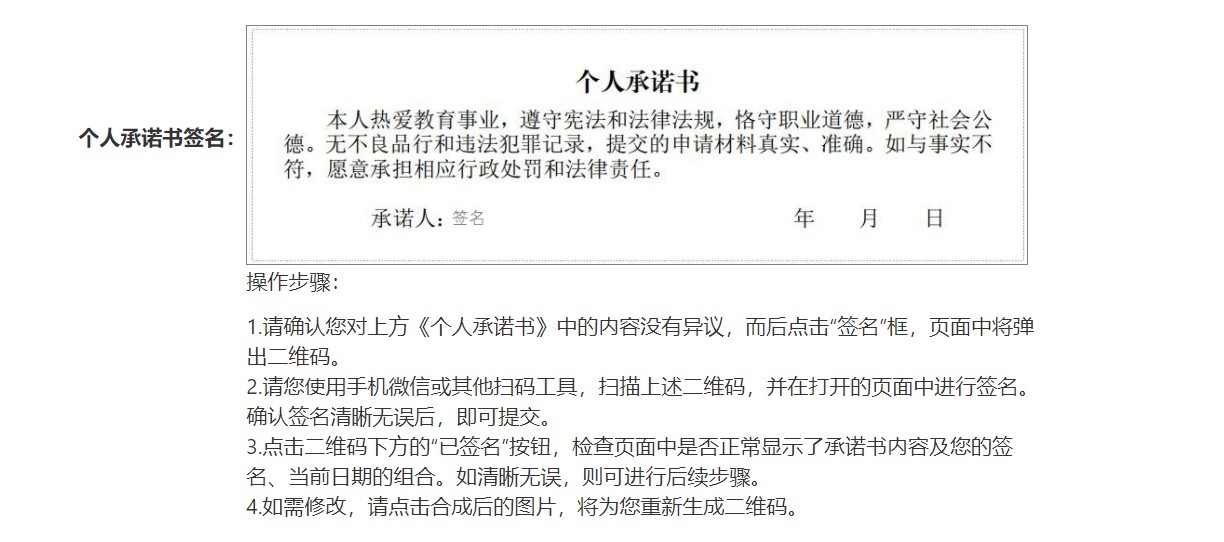 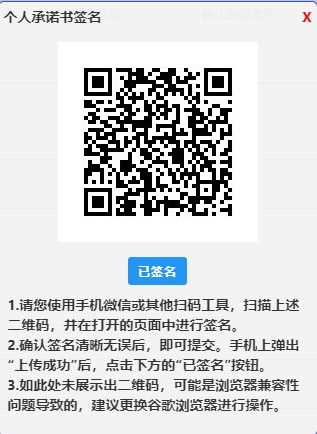 ③ 证书领取方式 只有选择支持邮寄的认定机构，才能选择邮寄方式，并详细填写收件人相关信息。证书领 取方式请查看认定机构相关的工作要求说明。 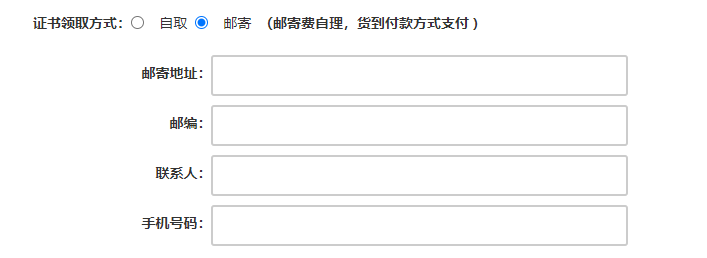 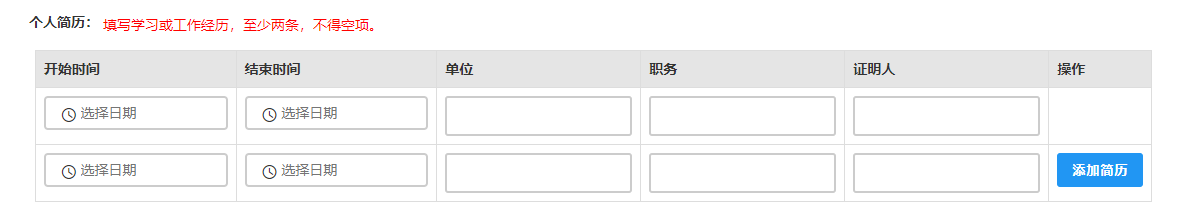 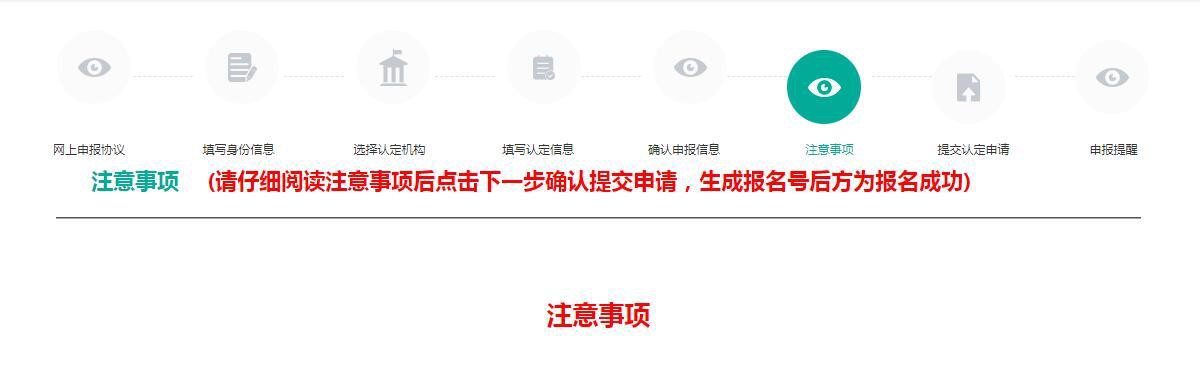 7) 步骤七：提交认定申请 请仔细阅读个人承诺，并在页面下方勾选是否同意，如选择不同意，点击【提交】按钮 后，视为放弃本次报名并返回业务平台；选择同意，点击【提交】按钮进入步骤八。 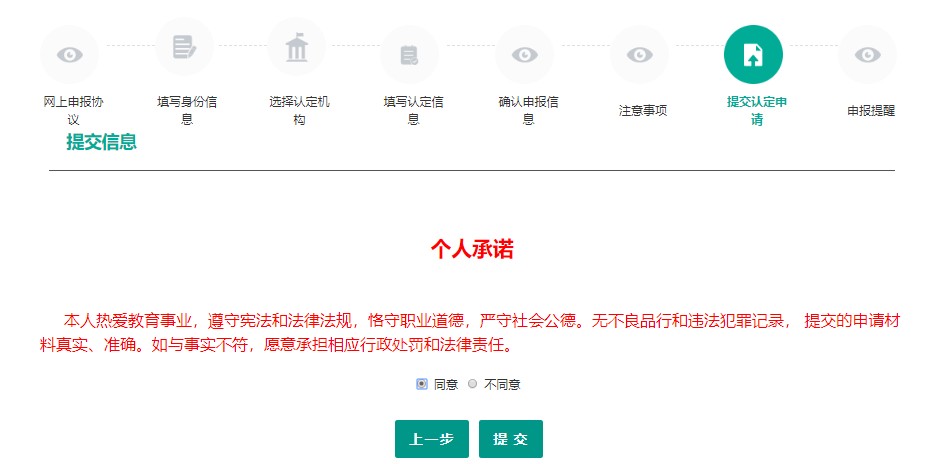 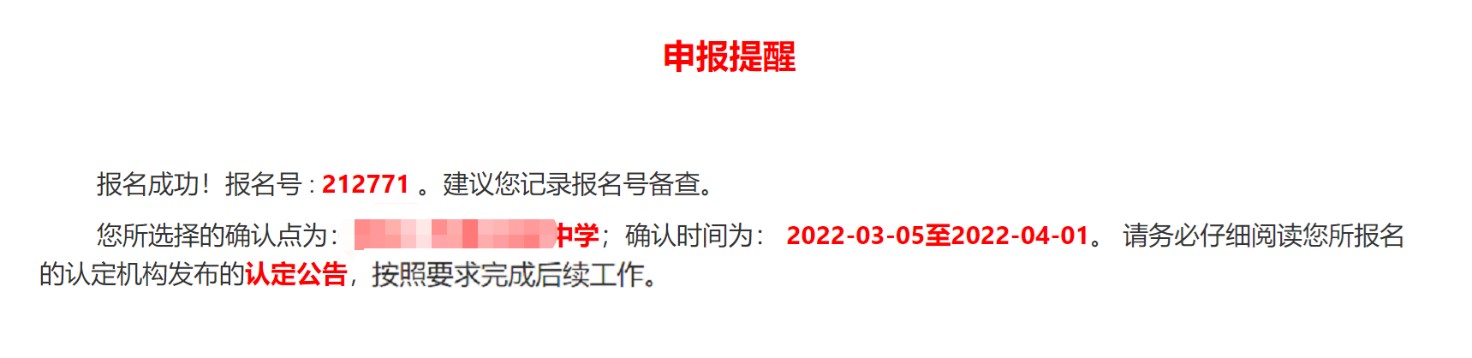 ② 全程网办 如所选择的认定机构开通了全程网办功能，则可在此页面上传全程网办所需的材料附件。 若材料没有准备好，可以等准备完善后进入业务平台进行上传。 在申报提醒中，报名号、确认点、确认时间这三项信息与报名过程中选择内容一致，才真正报名成功。 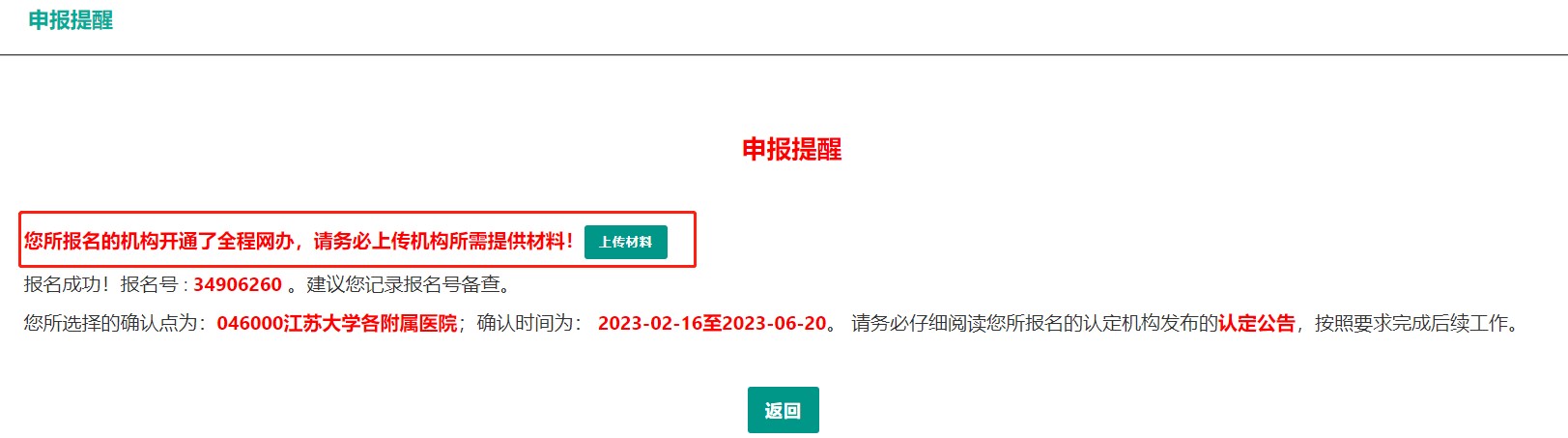 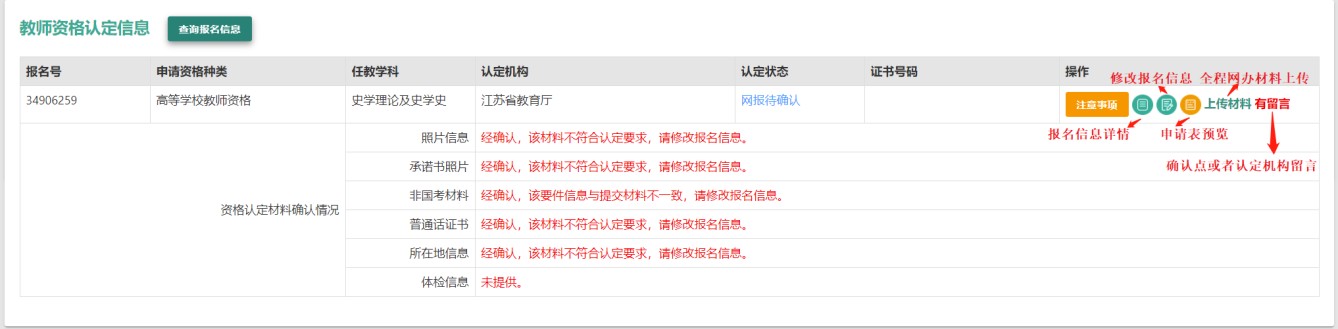 点击右侧操作栏中的【注意事项】按钮，可查看申报提醒和注意事项。 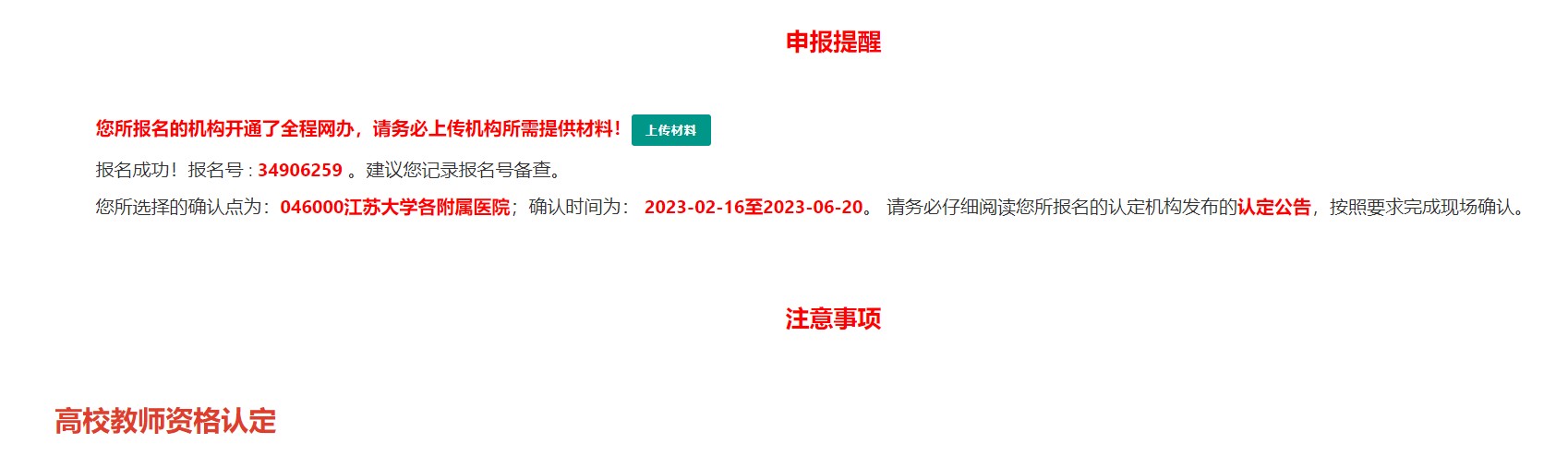 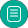 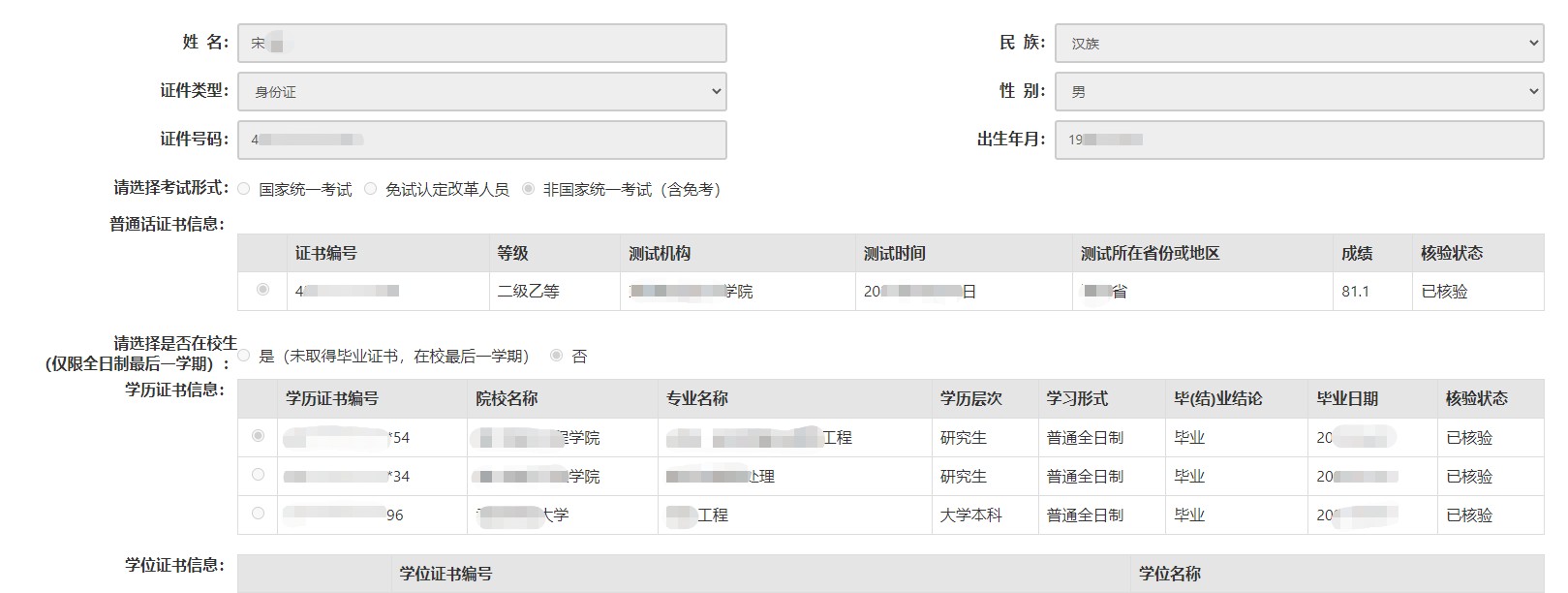 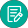 有显示【修改】按钮，则需要联系认定机构是否可以调整认定状态为“网报待确认”，调整后可显示修改按钮。 b） 如需要更换所选择的考试合格证明或改为以非国考身份报名，先修改“考试形式” 并提交报名信息，然后再次进入到修改页面，将其他信息修改正确。 c）个人身份、普通话、学历、学籍、学位证书信息需前往个人信息中心调整，操作方法 参照本手册 2.2 部分内容。调整完成后需查看报名信息详情，确认信息是否正确。 3.2.4. 申请表预览点击【申请表预览】按钮，可以查看教师资格认定申请表信息，需要检查报名信息是 否正确，个人照片和个人承诺书是否清晰完整，如有错误，请及时按要求修改。 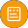 3.2.5. 上传材料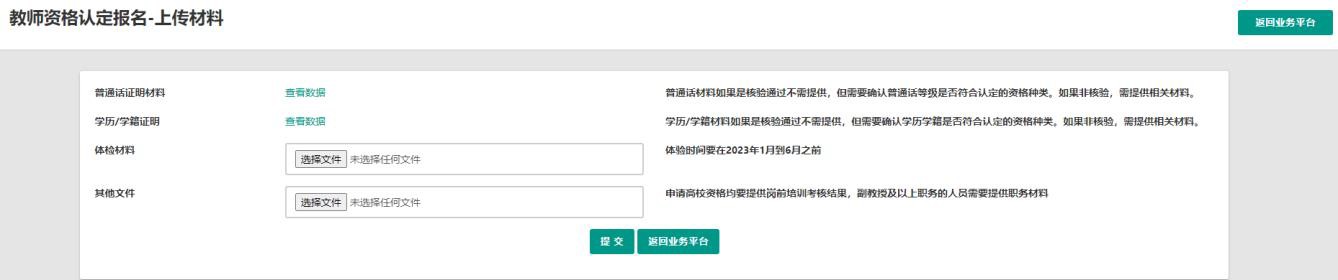 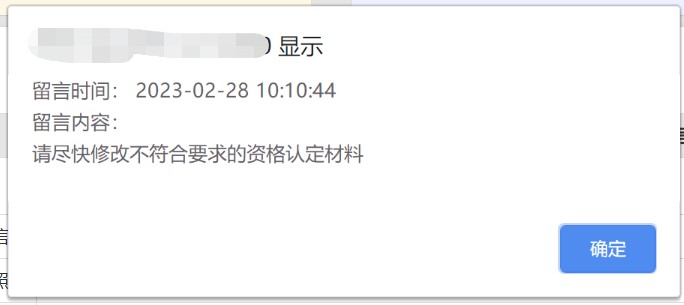 3.2.7.  材料不一致或不符合要求在确认过程中，可能有提交材料与认定机构的相关工作要求不符的情况，申请人可按照提示信息重新准 备材料，并在报名信息修改页面替换后重新提交报名信息。 4. 问题及解决办法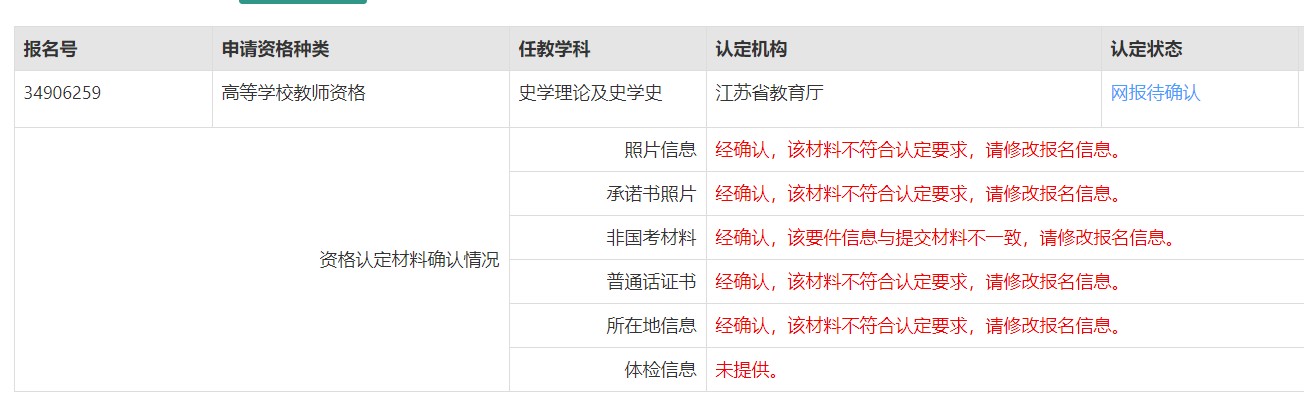 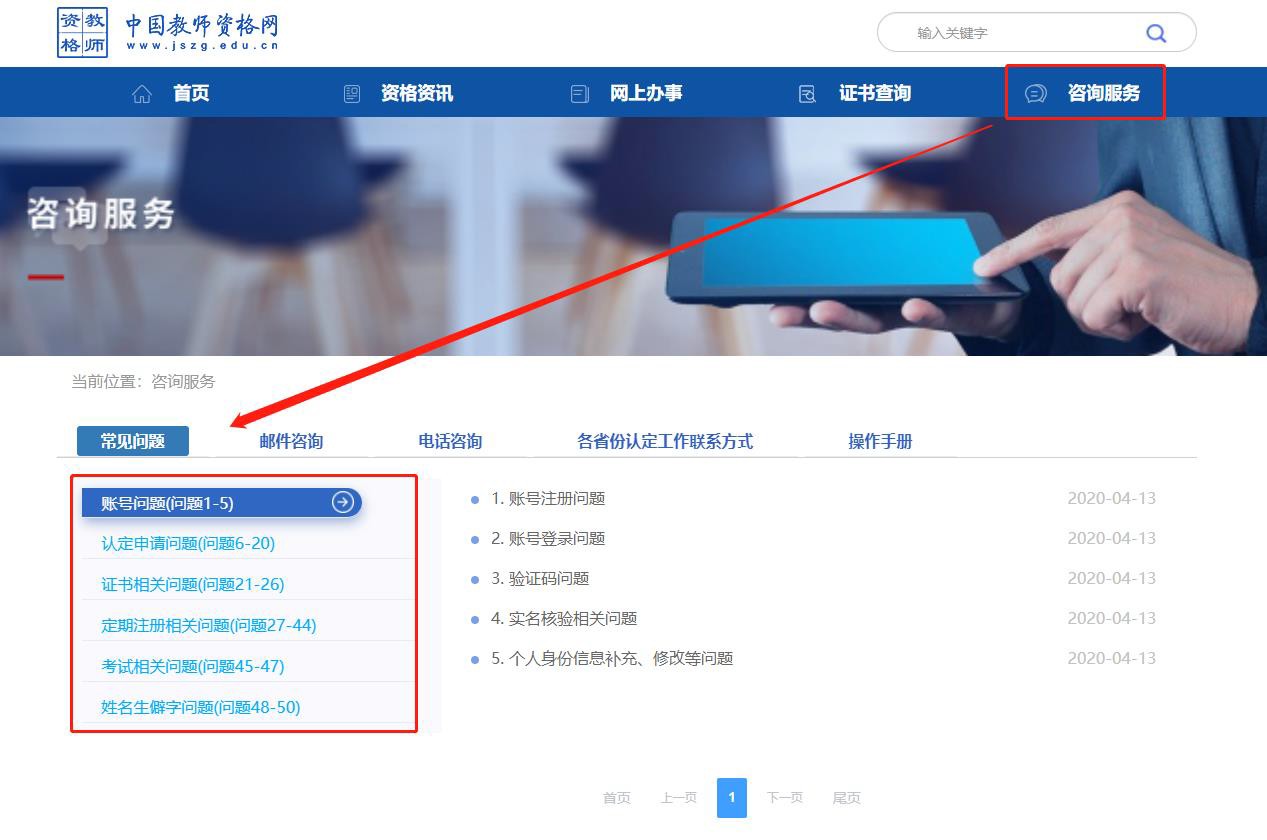 在教师资格认定过程中遇到问题，请先参考中国教师资格网导航栏中的咨询服务—常见 问题对照处理。 如果仍不能解决问题，请按“邮件咨询”中的格式发送邮件或拨打咨询电话，联系网站工 作人员解决问题。 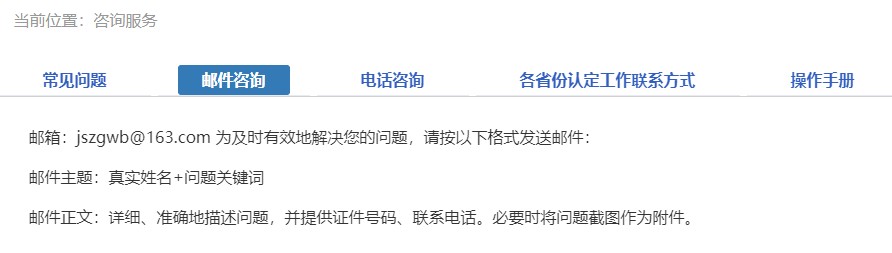 